Проект по ПДД «Нужно правила движения выполнять без возражения!»Вид проекта: Познавательно-игровойУчастники проекта: Дети младшего дошкольного возраста, родители воспитанников, воспитатели группы.Срок реализации проекта: долгосрочный.Форма работы: игровая, познавательная, продуктивная, работа с родителями.Актуальность темы.Проект посвящен актуальной проблеме – обучению детей дошкольного возраста правилам дорожного движения. Все мы живем в обществе, где надо соблюдать определенные нормы и правила поведения в дорожно–транспортной обстановке. Зачастую виновниками дорожно–транспортных происшествий являются сами дети, которые играют вблизи дорог, переходят улицу в неположенных местах, неправильно входят в транспортные средства и выходят их них. Приводят к этому элементарное незнание правил дорожного движения и безучастное отношение взрослых к поведению детей на проезжей части. У детей отсутствует защитная психологическая реакция на дорожную обстановку, которая свойственна взрослым. Они еще не умеют в должной степени управлять своим поведением.Желание постоянно открывать что-то новое, непосредственность часто ставят их перед реальными опасностями в быстро меняющейся дорожной обстановке. Вот почему с самого раннего возраста необходимо учить детей безопасному поведению на улицах, дорогах, в транспорте и правилам дорожного движения. В обязательно должны принимать участие и родители, и дошкольные учреждения.Проблема: Недостаточные знания детей о правилах дорожного движенияЦель проекта: снижение дорожно-транспортного травматизма среди детей  младшего дошкольного возраста путем повышения уровня знаний правил дорожного движения и культуры поведения на дороге.Задачи проекта:1.Формитрование у детей навыков осознанного безопасного поведения на улицах города;2.Усвоение детьми первоначальных знаний о правилах безопасного поведения на улице;3.Совершенствование навыков ориентации в пространстве;4.Формирование реакции, способности предвидеть возможную опасность, умение выбрать правильное решение в условиях дорожного движения;5.Формирование у дошкольников правил дорожной грамотности, как составной части общей культуры ребенка.6.Сплочение коллектива.7.Пополнение словарного запаса. Гипотеза: Если дети с ранних лет поймут и усвоят Правила дорожного движения, они смогут избежать опасных ситуаций и сохранить свою жизнь.Предполагаемый результат:1. Дети умеют ориентироваться в чрезвычайных ситуациях, находить пути решения и выхода из них.2. Умеют правильно вести себя в незнакомом и людном месте.3. Знают: назначение светофора и каждого его цвета; правила поведения на проезжей части, в транспорте; как правильно переходить улицу; кто такие пешеходы.Возможные риски проекта: усвоение материала зависит от индивидуальных особенностей детей.4. Этапы реализации проекта:1 этап – подготовительный2 этап - основной (практический)3 этап - заключительный.Принципы построение проекта:Принципы интеграции образовательных областей в соответствии с возрастными возможностями детей;Комплексно-тематический принцип;Решение поставленных задач предусматривается в совместной деятельности взрослого и детей,Принцип доступности, последовательности и систематичности.Проект представлен во всех формах совместной деятельности взрослого и ребенка- Игровая - дидактические игры, сюжетно-ролевые игры- Коммуникативная - беседы, ситуативный разговор, загадки- Трудовая - формирование представлений о труде, профессиях, совместные действия, поручения- Двигательная - подвижные игры, прогулки, игровые упражнения, соревнования- Познавательно-исследовательская - наблюдение, решение проблемных ситуаций, моделирование, рассматривание иллюстраций, викторины, демонстрация фильмов- Музыкально-художественная - слушание, исполнение ролей, развлечения, досуги, импровизация,- Восприятие художественной литературы - чтение произведений, обсуждение, разучивание- Продуктивная - рисунки, лепка, аппликация.Проектная деятельность осуществляется через образовательные области:- Социально-коммуникативное развитие- Познавательное развитие- Речевое развитие - Художественно-эстетическое развитие - Физическое развитие План работы над проектом во время непосредственно-образовательной деятельности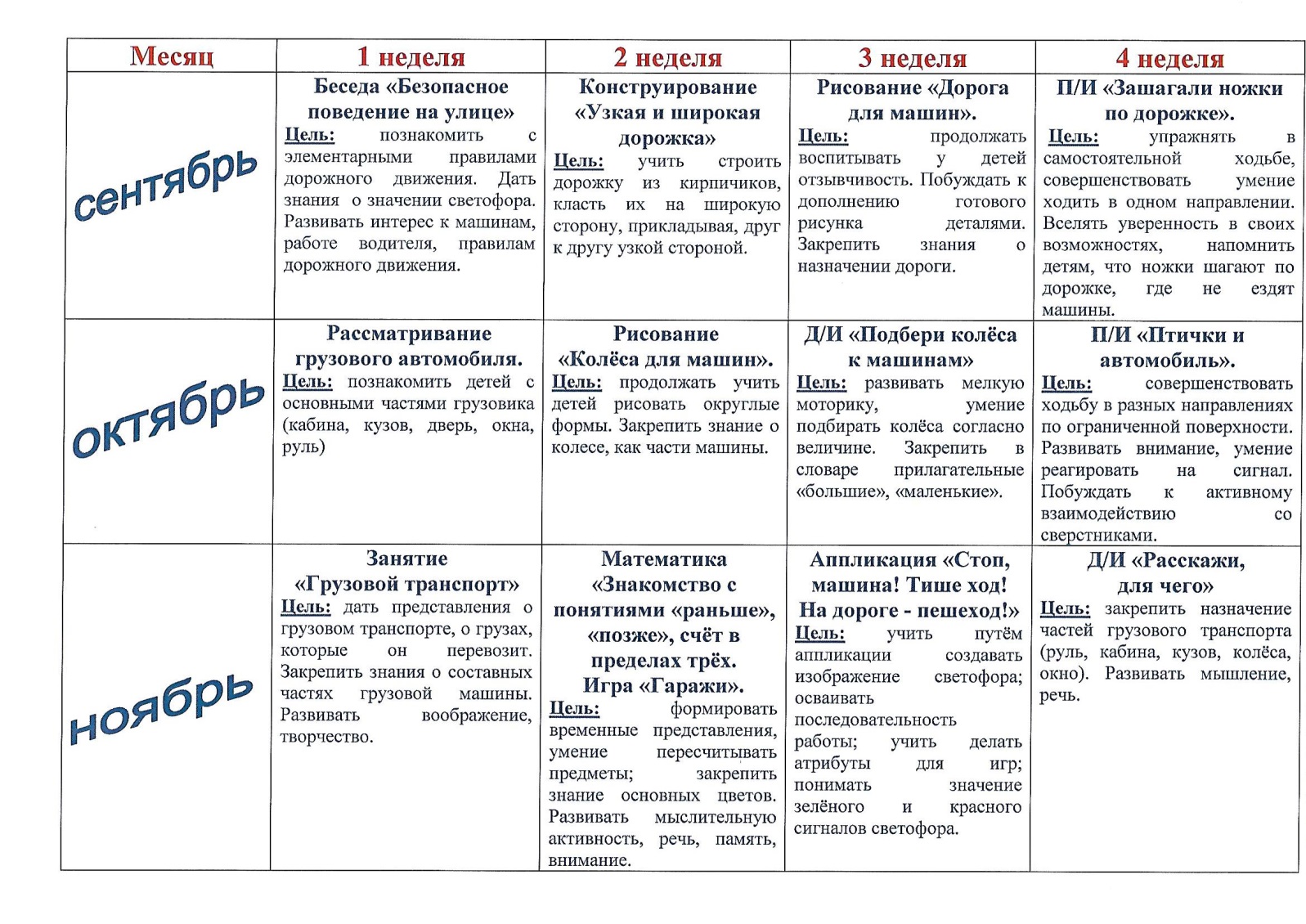 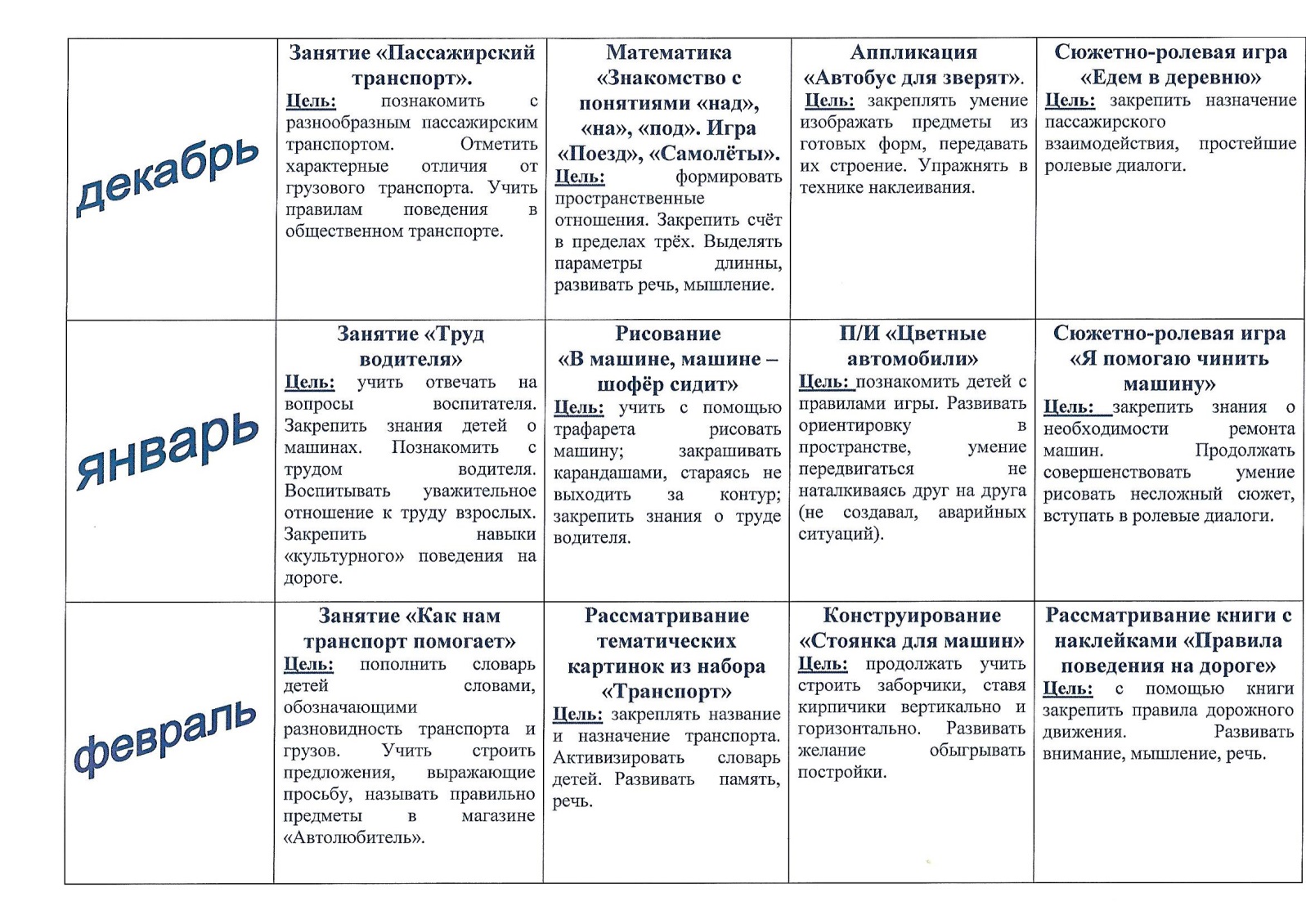 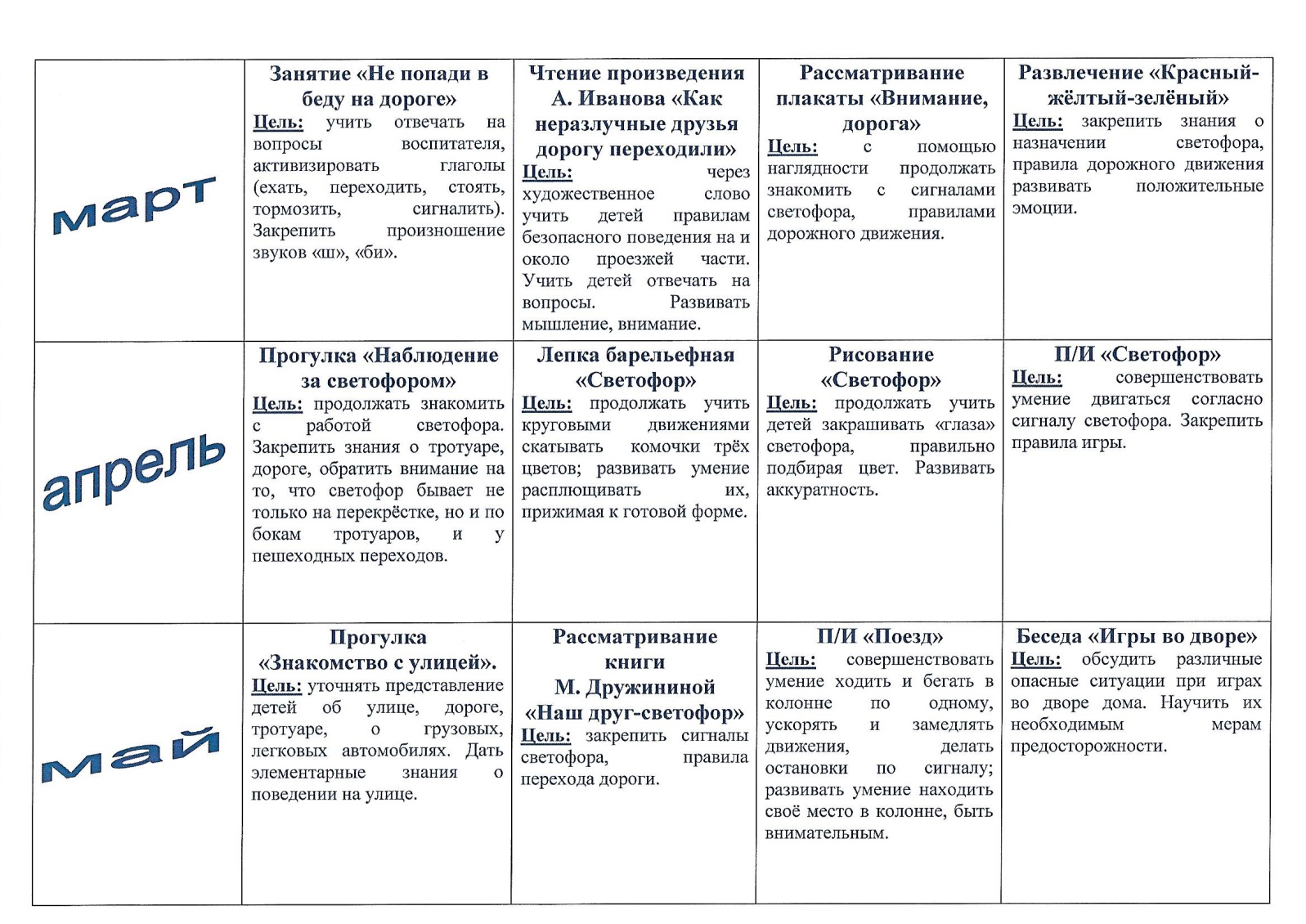 Также работа над проектом осуществляется через:1. Чтение художественной литературы: Бедарев О. «Азбука безопасности», Веревка В. «Учимся переходить дорогу», Волкова С. «Про правила дорожного движения», Домоховский А. «Чудесный островок», Житков Б. «Светофор», Иришин В. «Прогулка по городу», Клименко В. «Происшествия с игрушками», Кожевников В. «Светофор», Кончаловская Н. «Самокат», Мигунова И. «Друг светофор», Михалков С. «Дядя Степа», «Моя улица», «Три чудесных цвета», «Скверная история»; Обойщиков К «Светофорик», Тарутин О. «Для чего нам светофор», Хурманек Д. «Перекресток» и другие. 2. Целевые прогулки и экскурсии по улицам города, наблюдения за действиями пешеходов в условиях улицы; разбор каждой ситуации.3. Рассматривание иллюстраций, картинок.4. Просмотр обучающих мультфильмов по теме ПДД: «Смешарики: «Азбука безопасности», «Уроки тетушки Совы. Мультфильмы про ПДД для детей» и т.д.5. Дидактические игры: «Будь внимательным», «Виды перекрестков»,«Доскажи словечко», «Наша улица», «Поставь дорожный знак», «Правильно разложи», «Светофор», «Угадай-ка», «Узнай по описанию», «Это я, это я, это все мои друзья!».6. Подвижные игры: «Дорожные знаки и автомобили», «Пешеходы и автомобили», «Светофор» и другие. 7. Сюжетно-ролевые игры: «Поездка на автобусе», «Путешествие по городу».8. Отгадывание загадок.9. Разбор ситуаций: «Как правильно перейти через дорогу?», «Какиезнаки помогают пешеходу в пути?», «Чего не должно быть?», «Что нужно знать, если находишься на улице один?».10. Тематические погружения по теме проекта – встречи с инспекторами ДПС, посещение регулируемых перекрестков, экскурсия в отдел ГИБДД.План работы с родителямиМетодическая литература:1. Авдеева Н.Н., Стеркина Р.Б., Князева О.Л. «Основы безопасностидетей дошкольного возраста»;2. Белая К.Ю. «Как обеспечить безопасность дошкольников»;3. Добряков В.А. «Три сигнала светофора»;4. Кирьянов В.Н. «Профилактика детского дорожно-транспортноготравматизма»;5. Коган М.С. «Правила дорожные знать каждому положено»;6. Рубляк В.Э. «Правила дорожного движения»;7. Смушкевич Е.С., Якупов А.Я. «мы по улице идем»;8. Степанкова Э.Я. «Дошкольникам - о правилах дорожногодвижения».Методическая литература:1. Саулина Т. Ф. Три сигнала светофора: Ознакомление дошкольников с правилами дорожного движения: Для работы с детьми 3-7 лет. – М. : МОЗАИКА-СИНТЕЗ, 2010. – 112с. : цв. Вкл2. Авдеева, Н. Н. Безопасность на улицах / Н. Н. Авдеева. М. : ООО «Издательство АСТ-ЛТД», 20033. Э. Я. Степаненкова, М. Ф. Филенко «Дошкольникам о правилах дорожного движения».4. Богуславекая З. М. Развивающие игры для детей младшего дошкольного возраста / З. М. Богуславекая, Е. О. Смирнова. М.: Просвещение, 20035. Поддубная Л. «Правила дорожного движения для средней группы»6. Клименко, В. Р. Обучайте дошкольника правилам движения / В. Р. Клименко. — М.: Просвещение, 2007.7. Дорохов, А. А. Зеленый, желтый, красный / А. А. Дорохов. — М. : Детская литература, 2002ПРИЛОЖЕНИЕ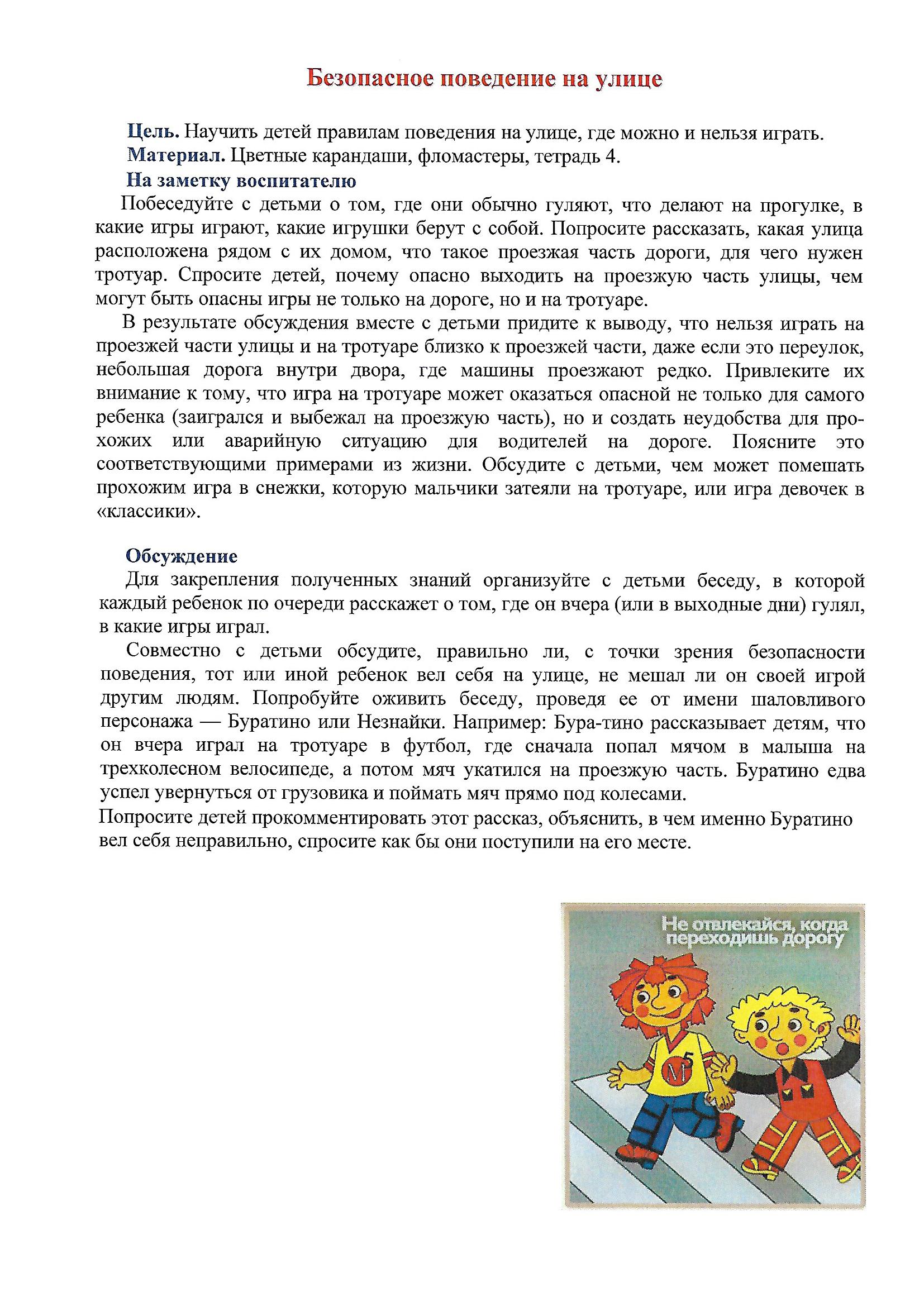 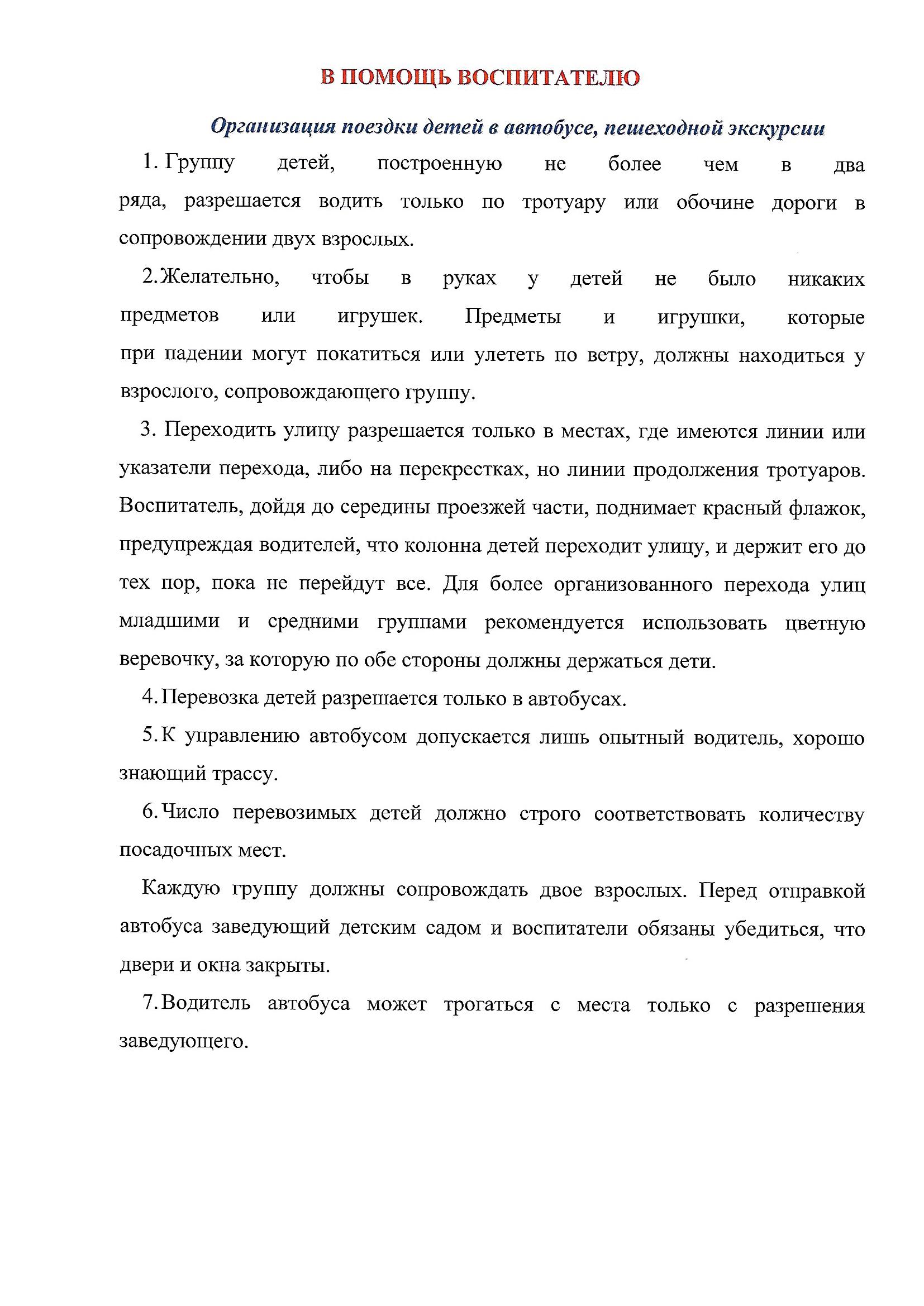 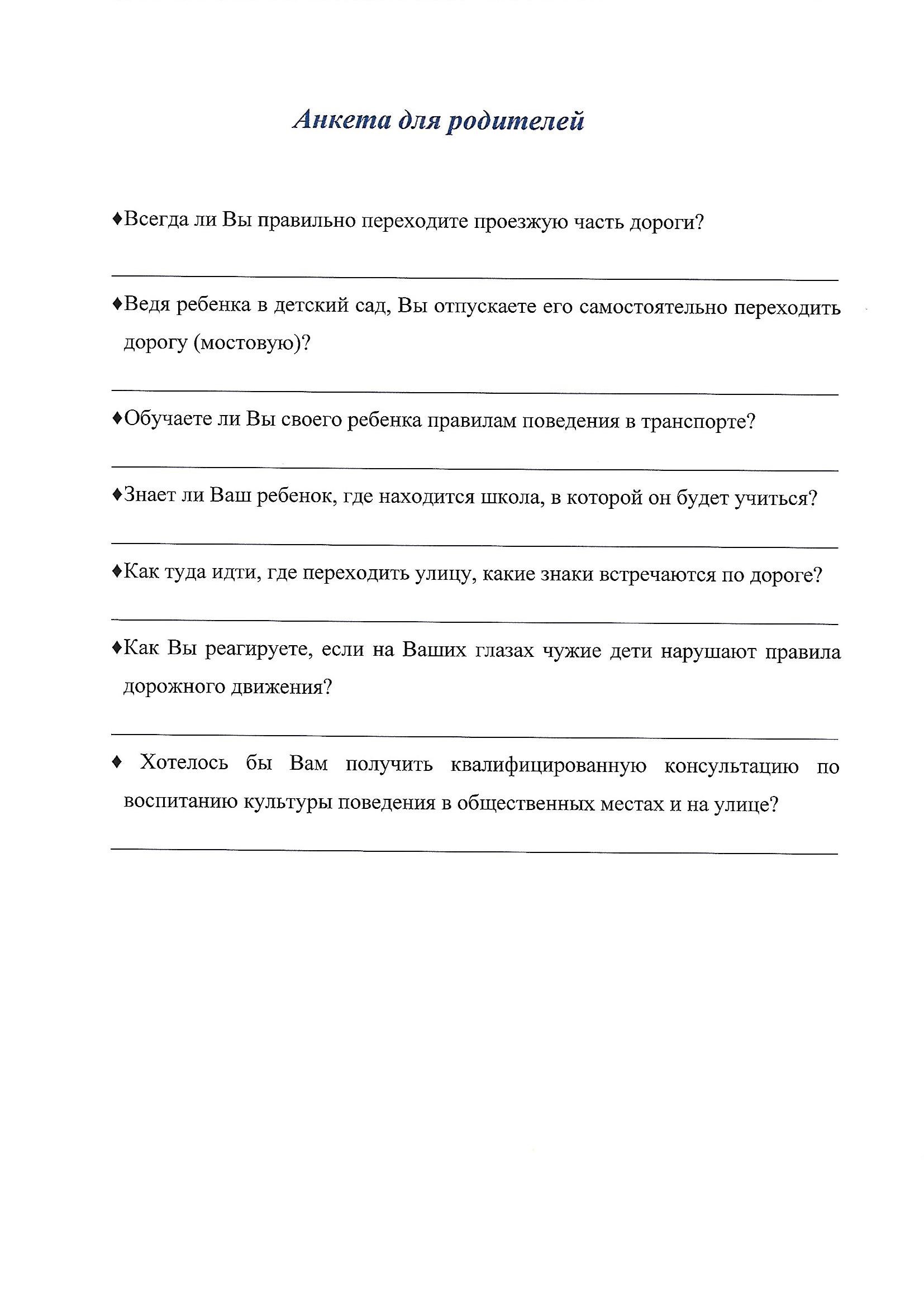 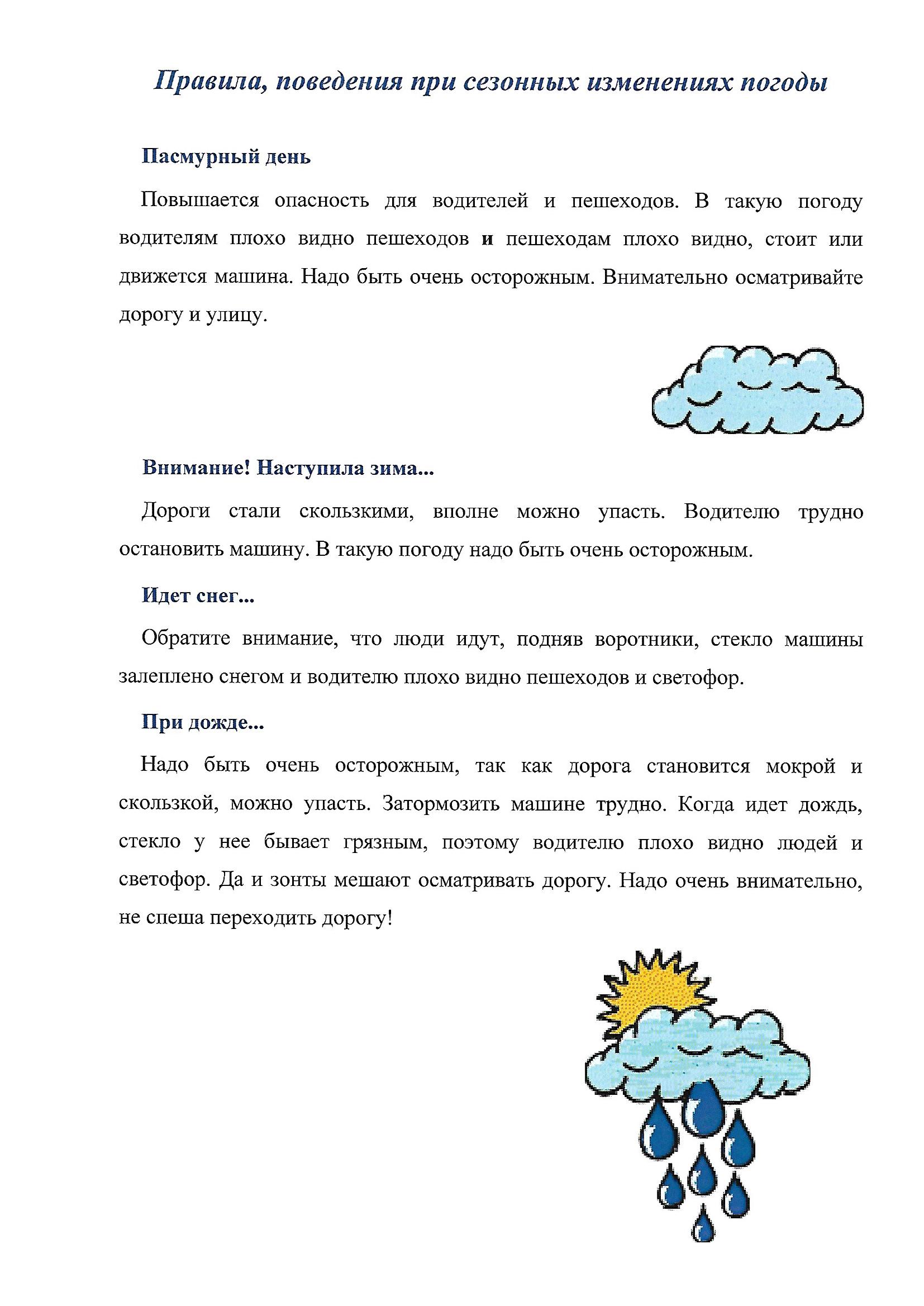 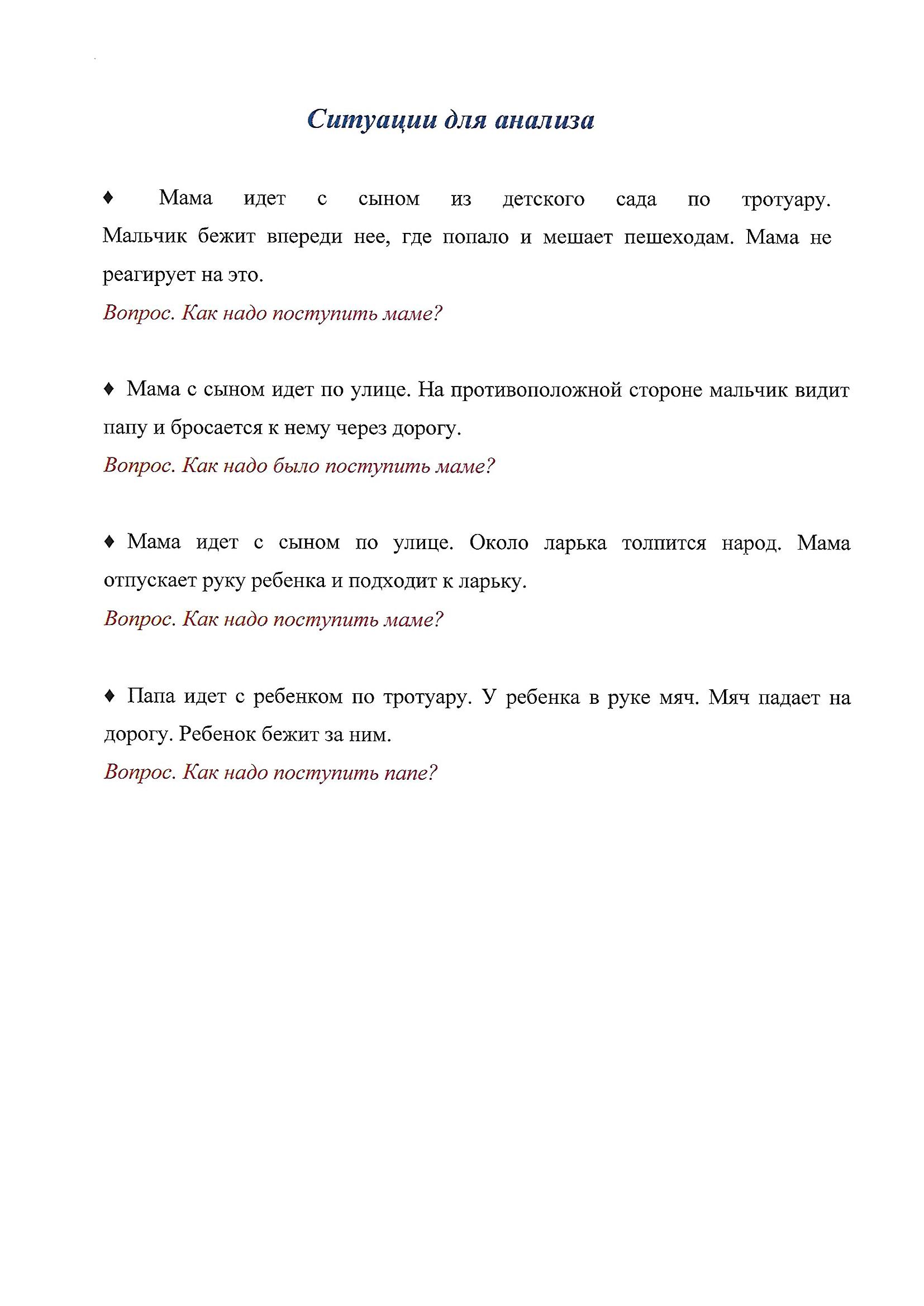 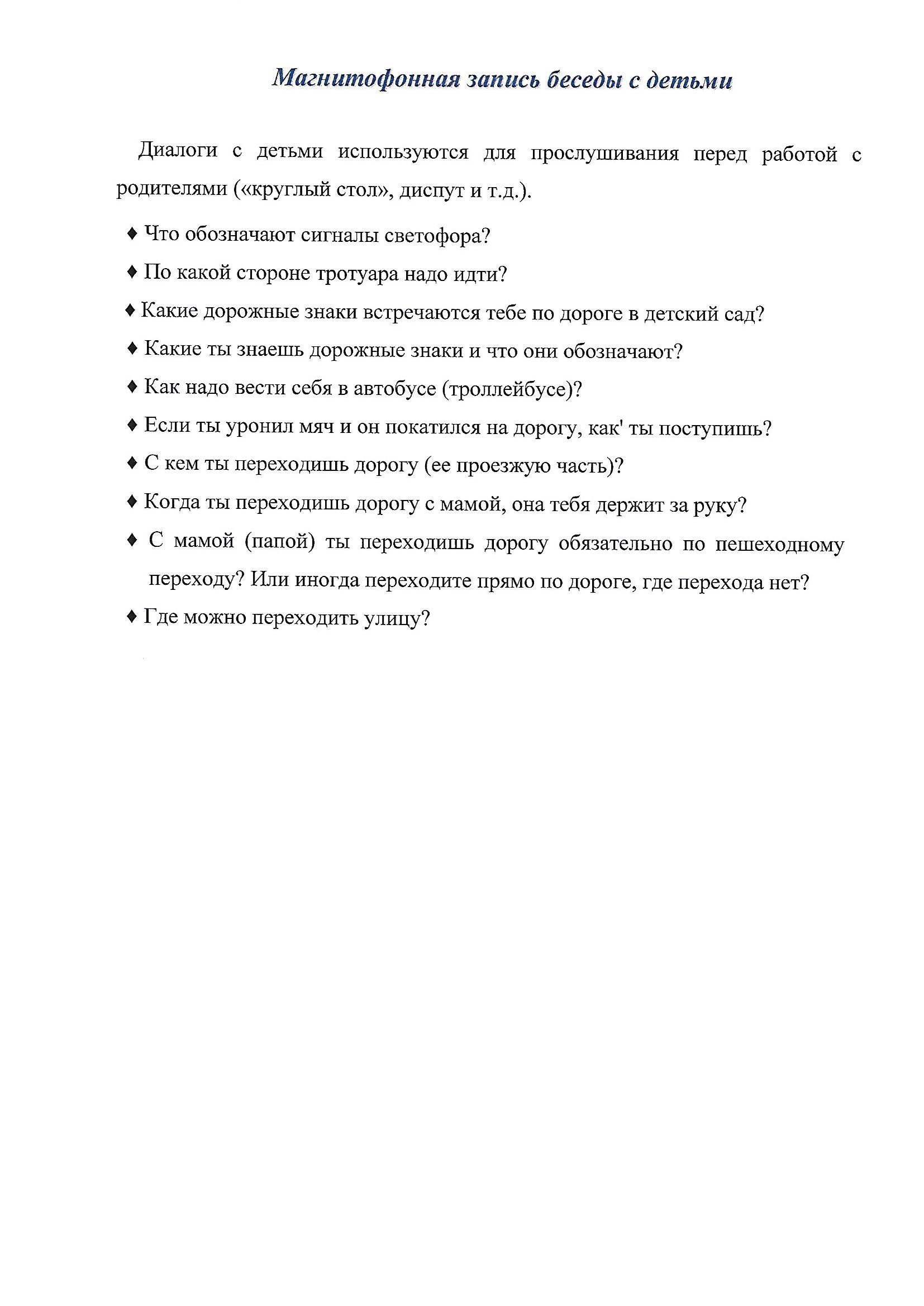 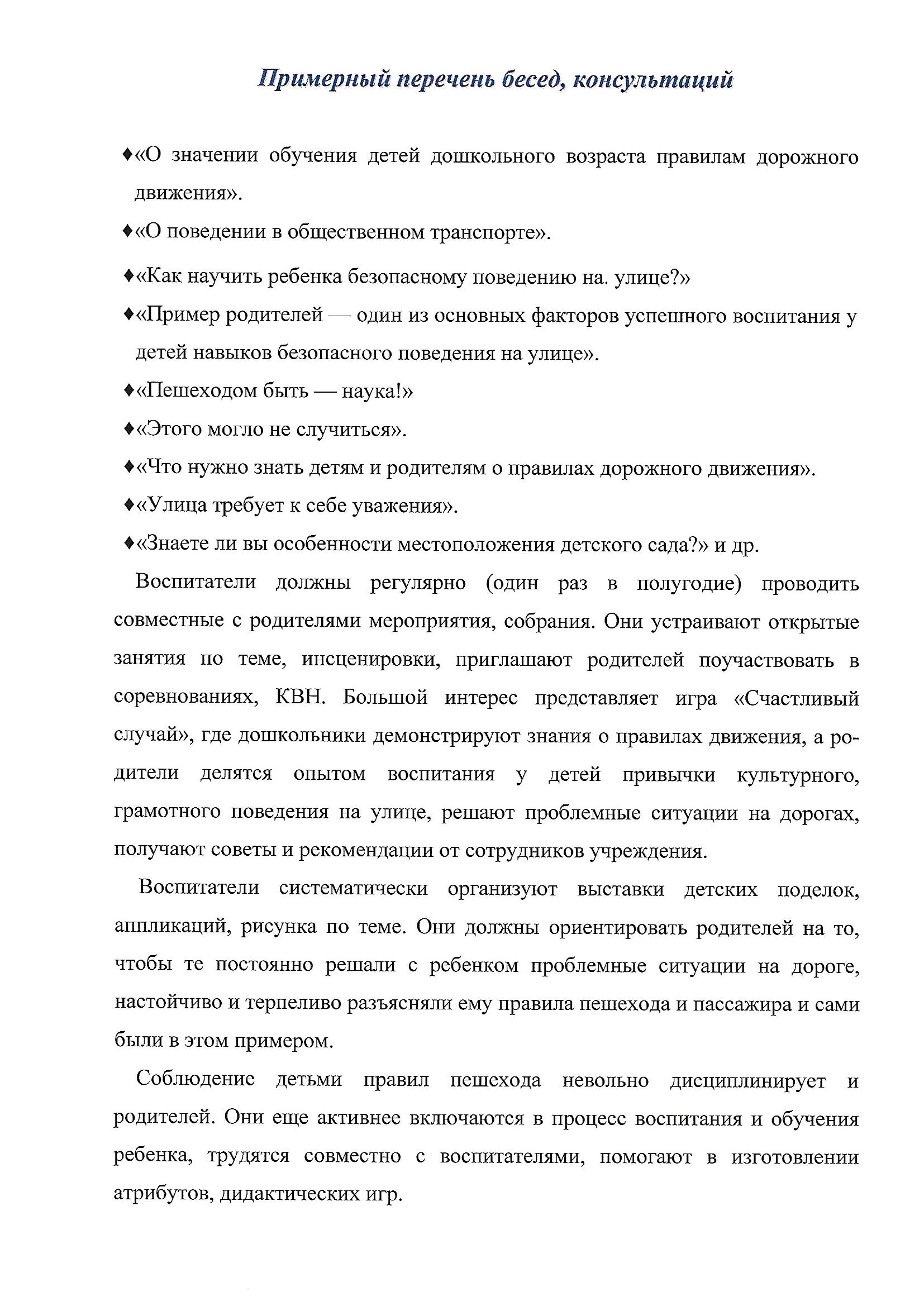 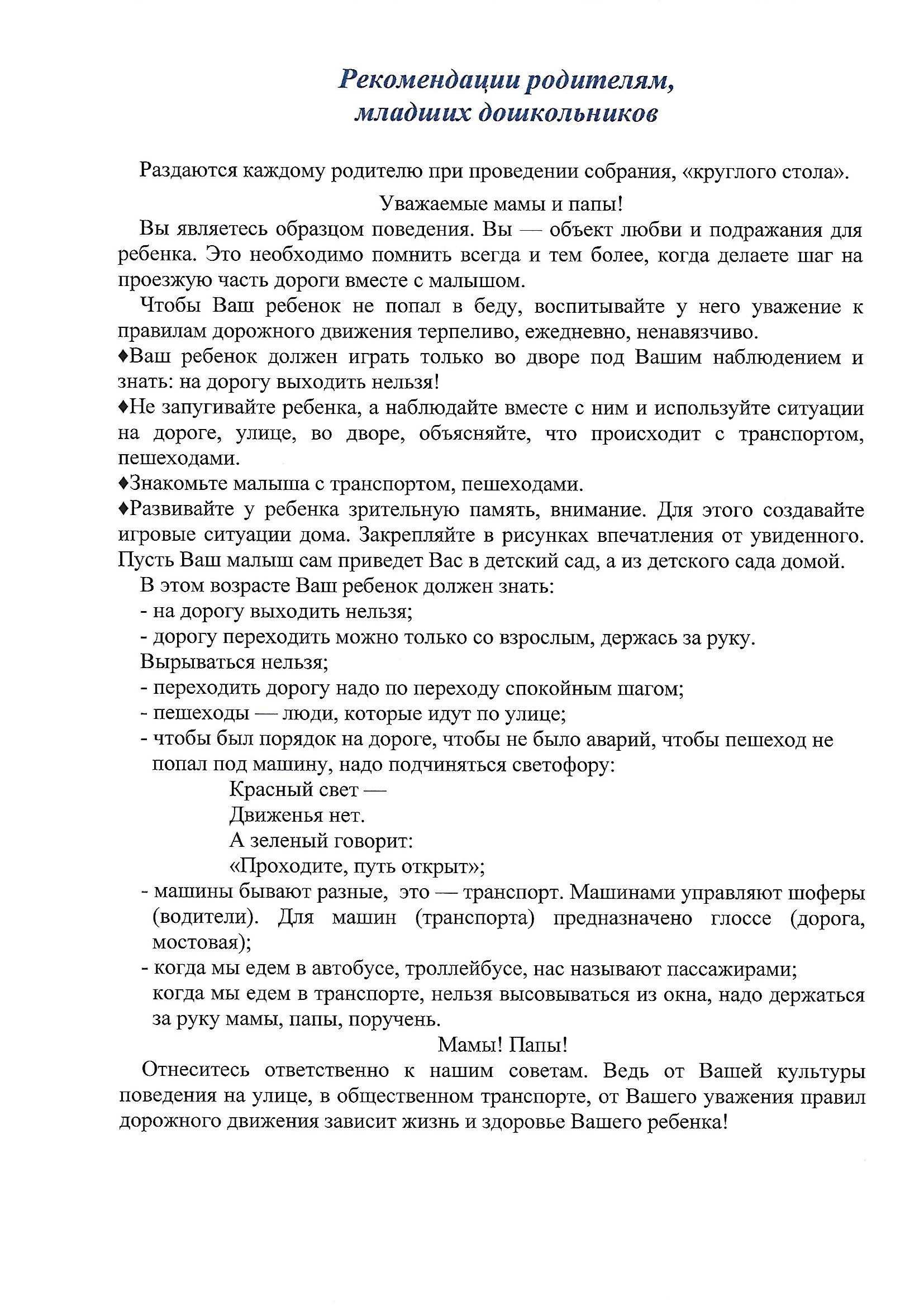 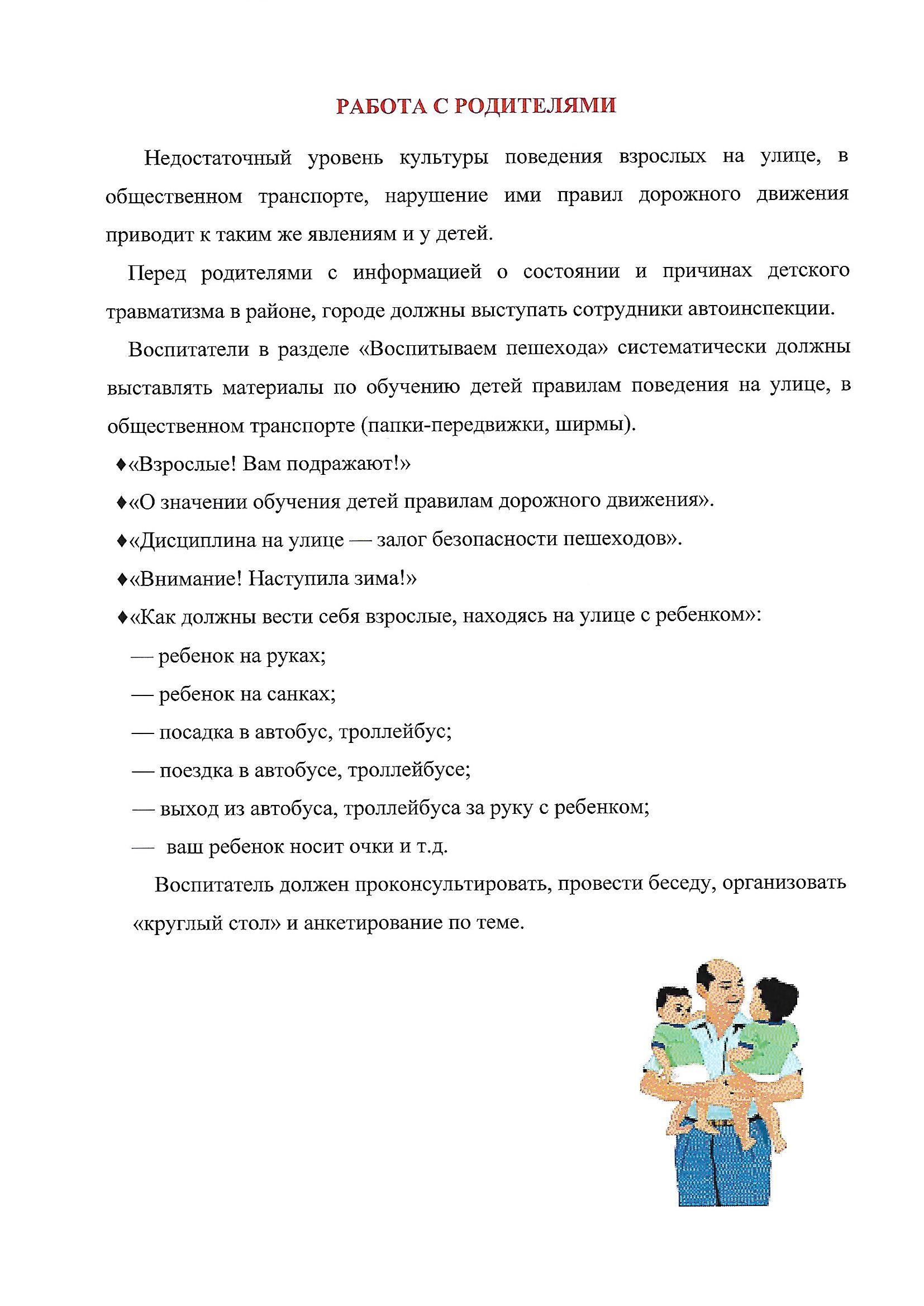 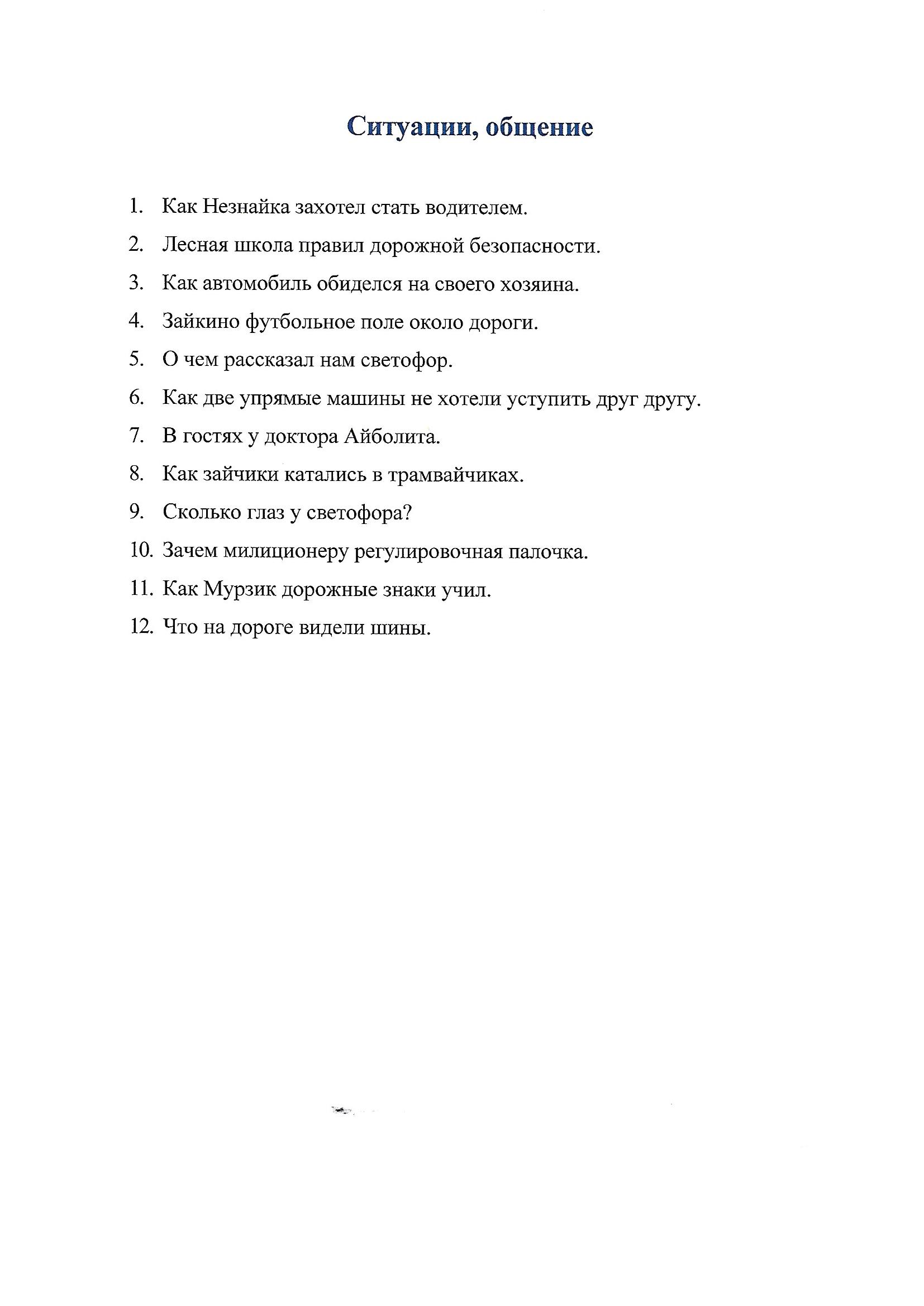 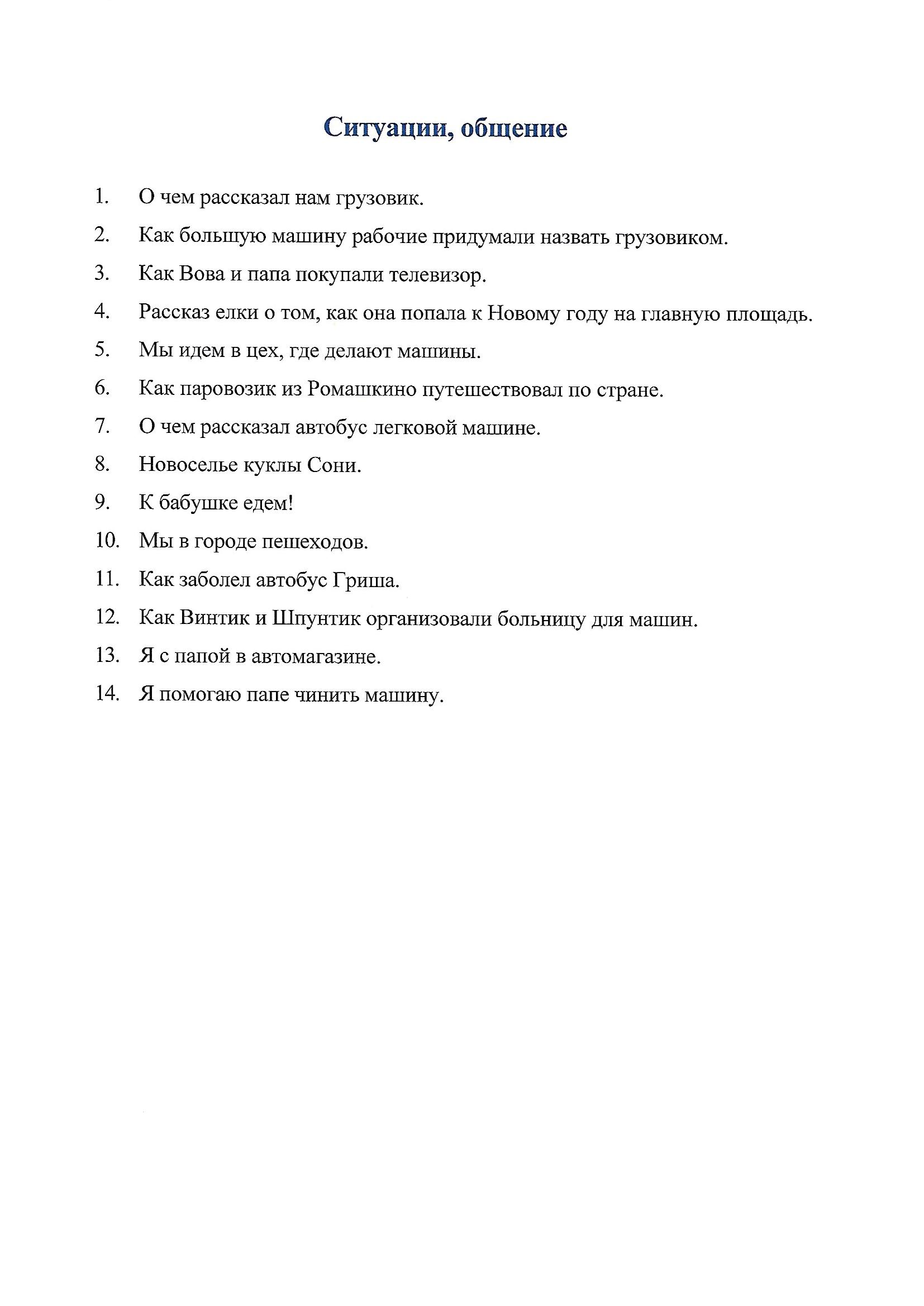 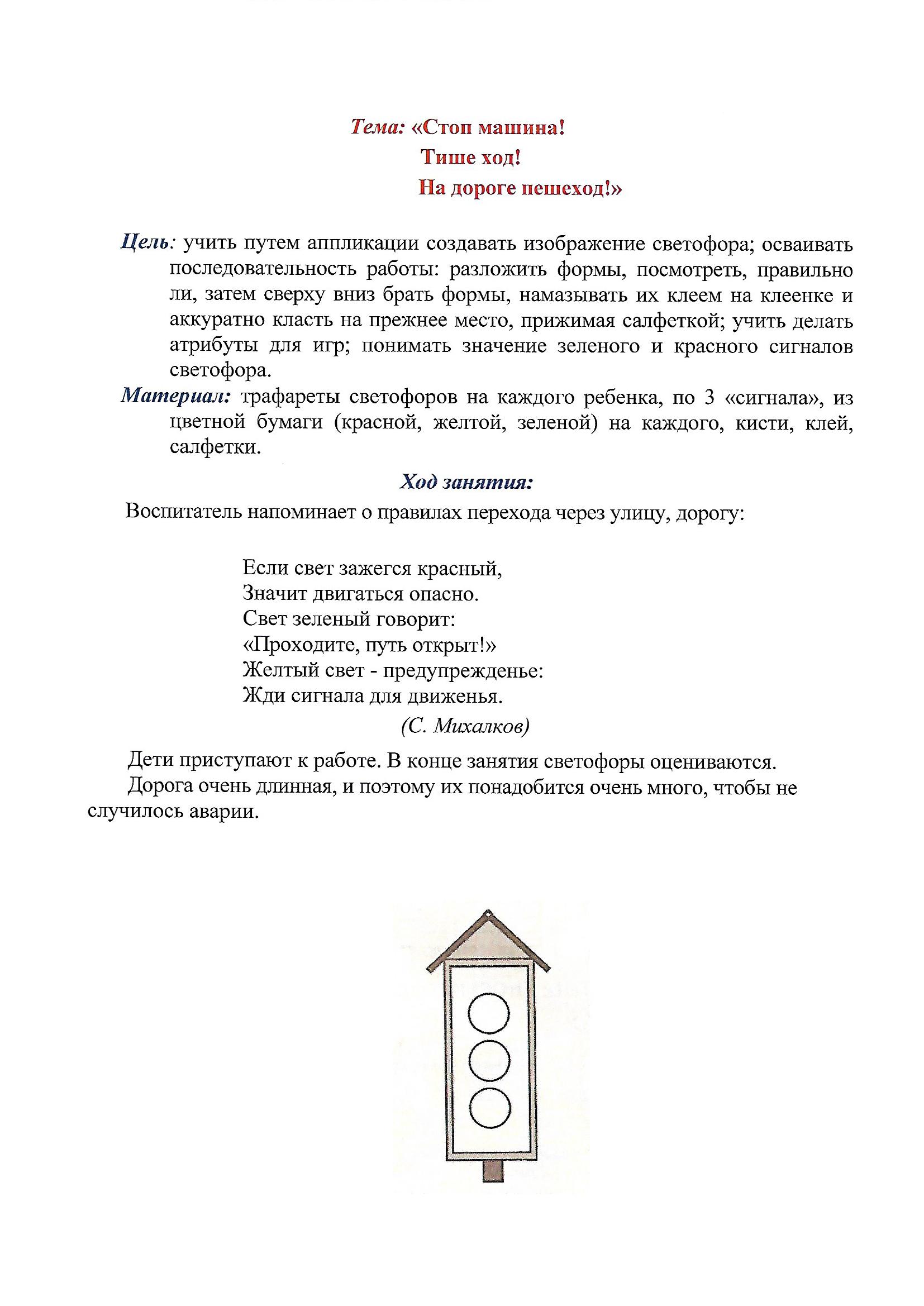 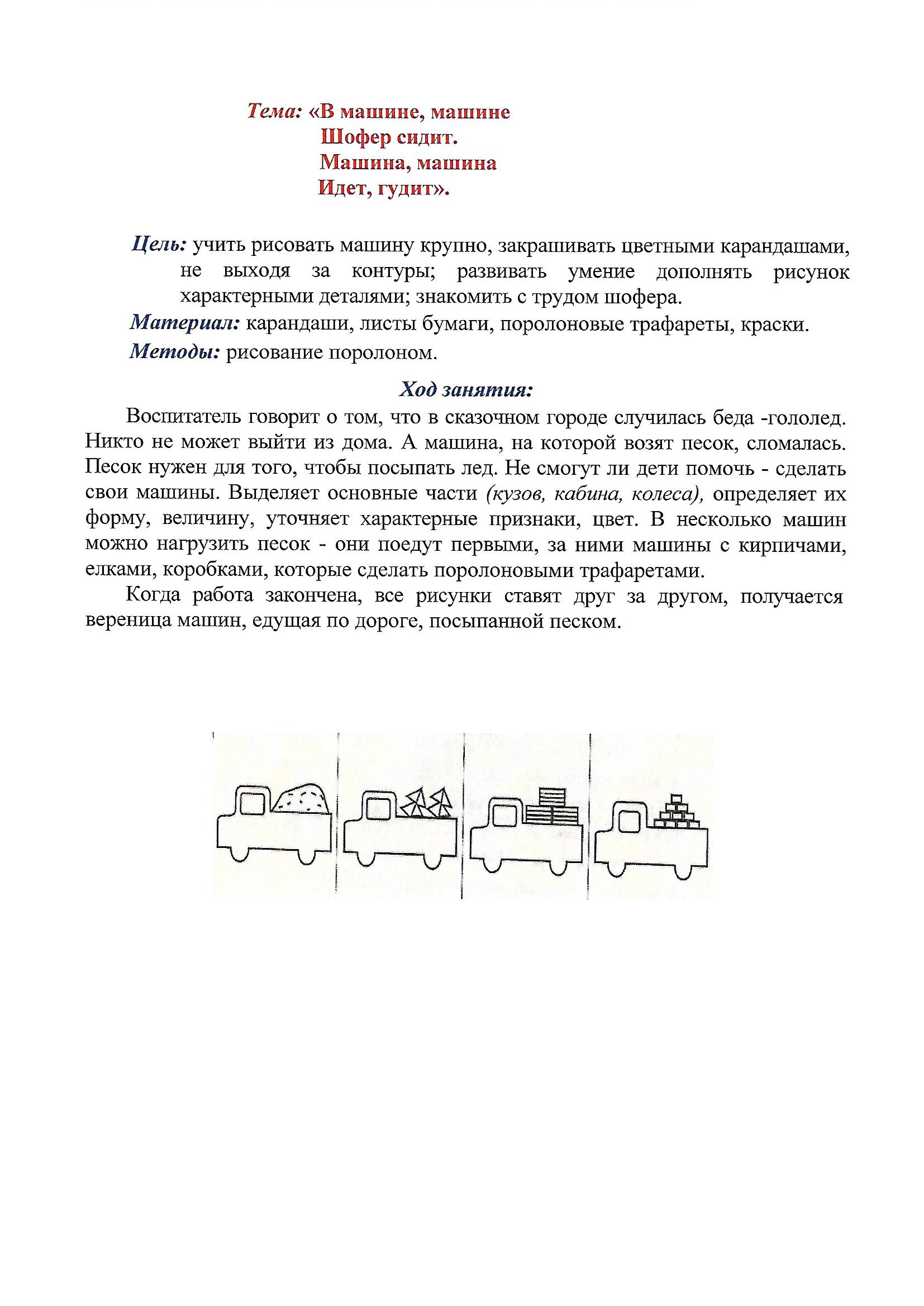 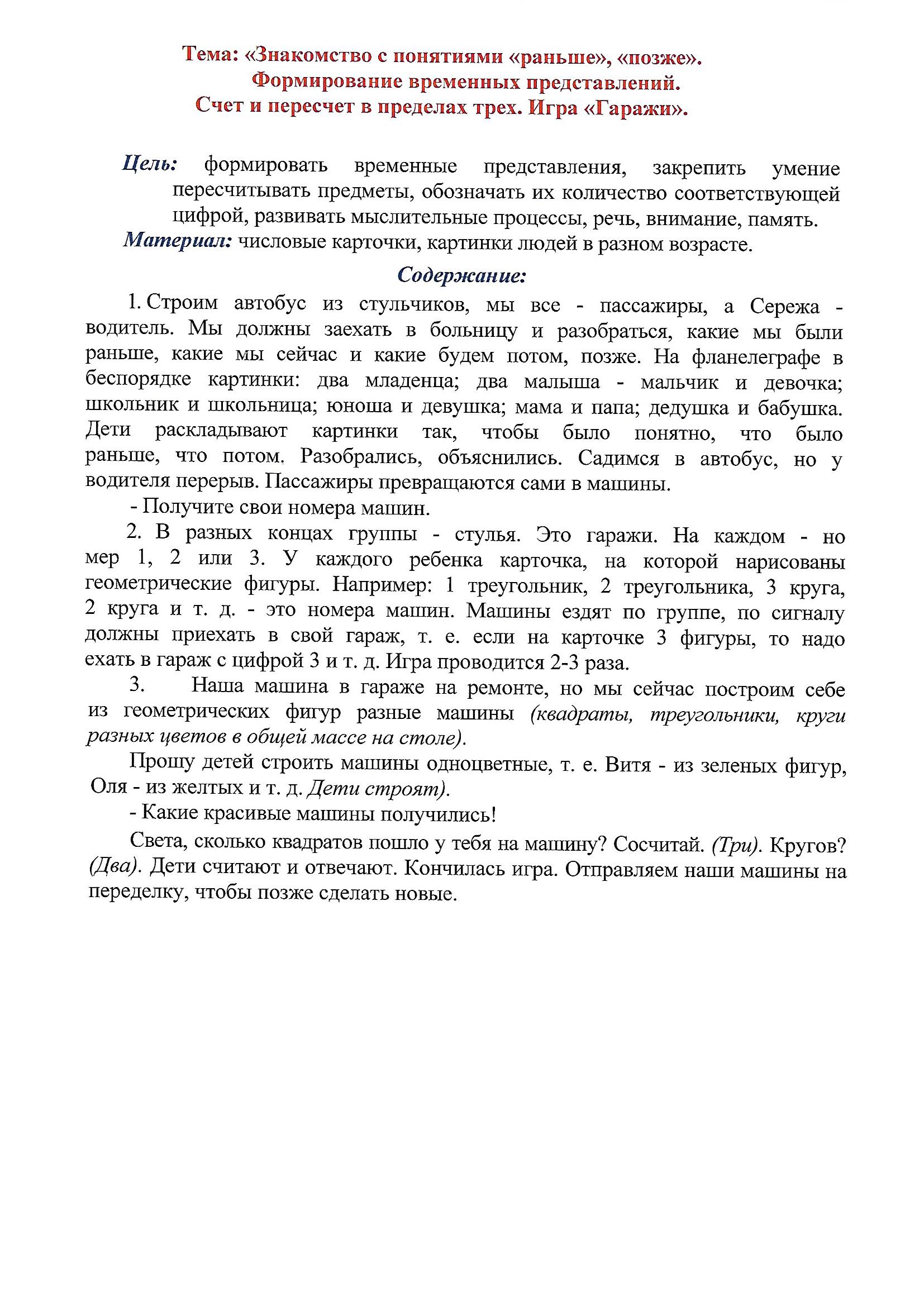 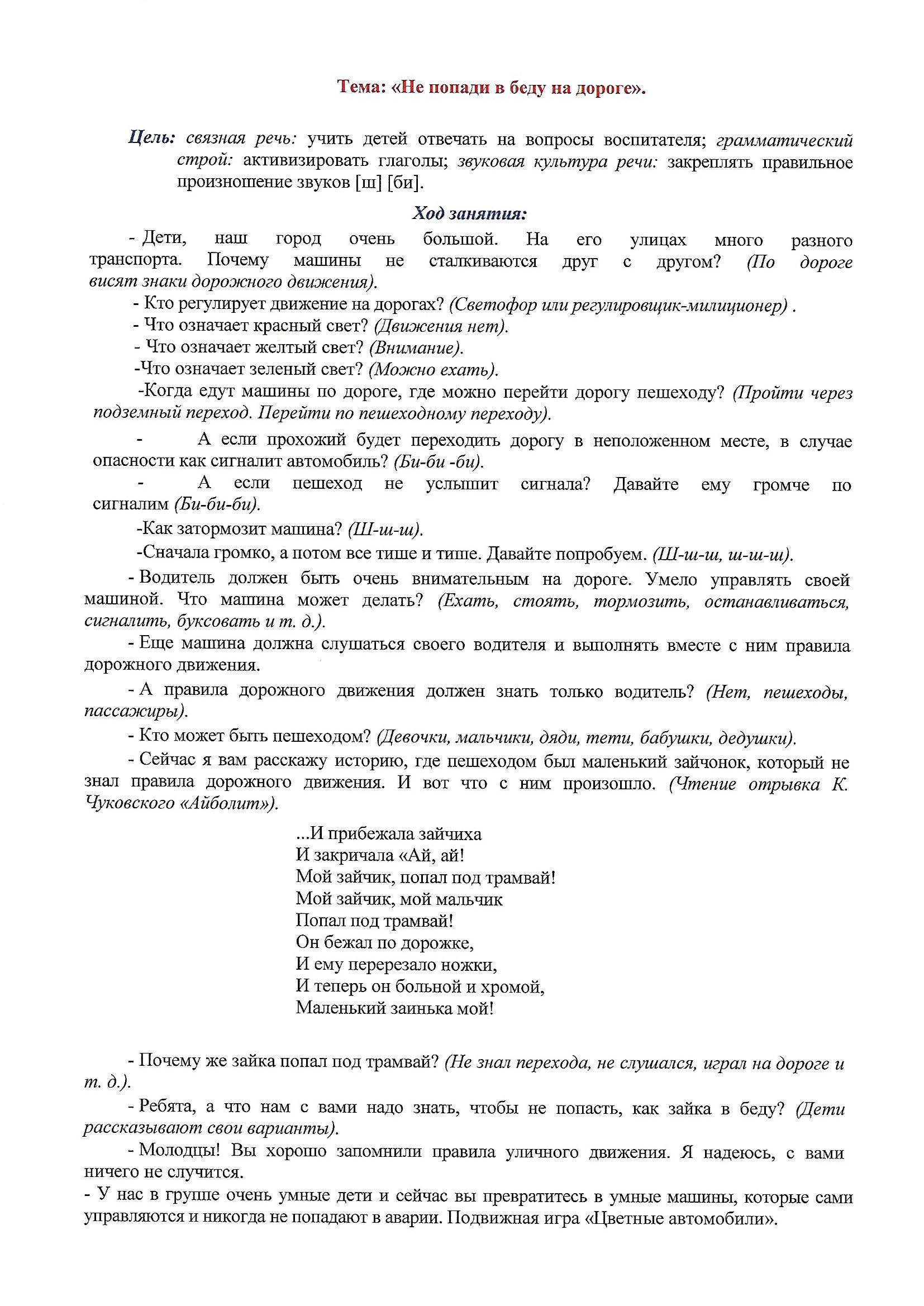 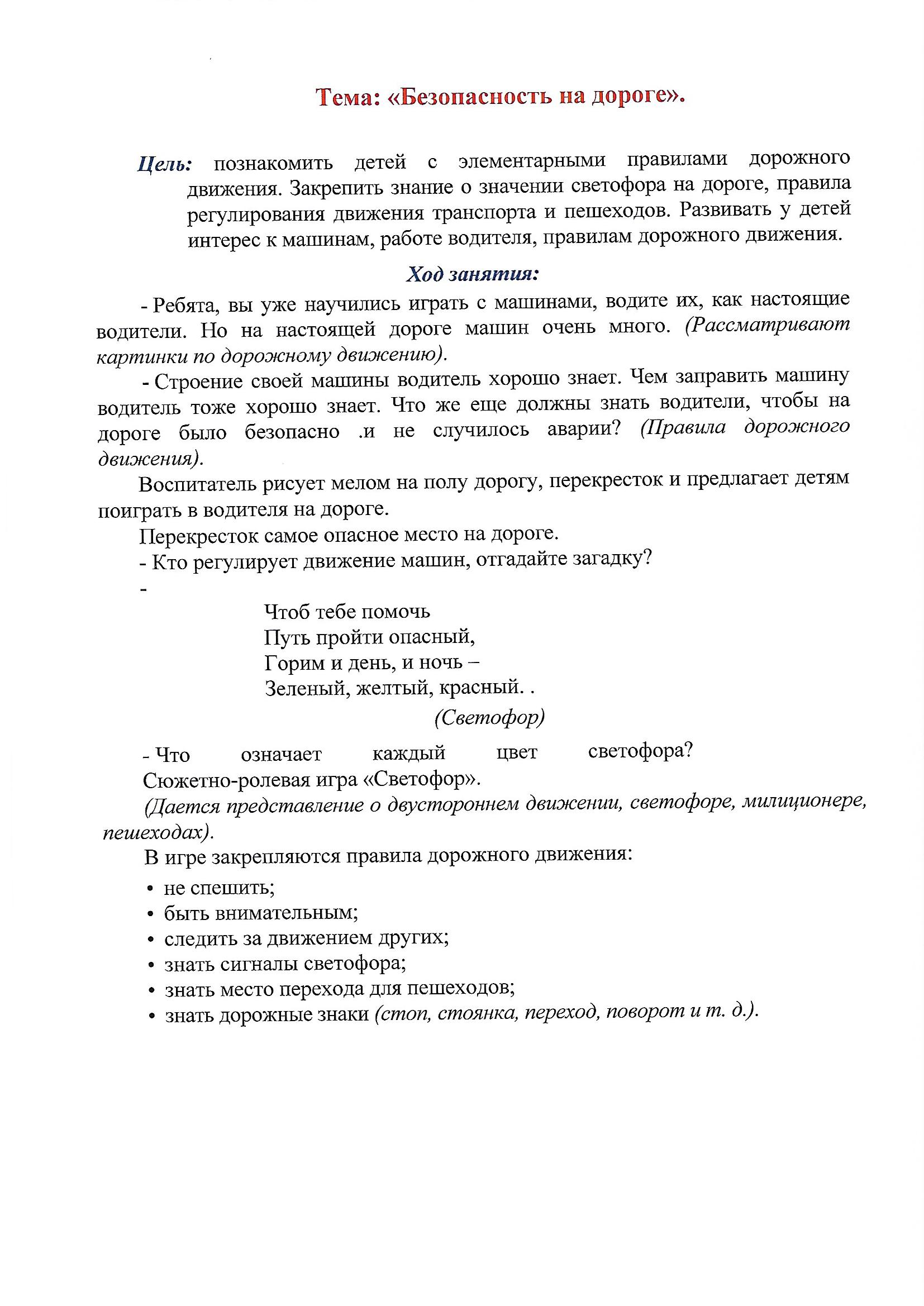 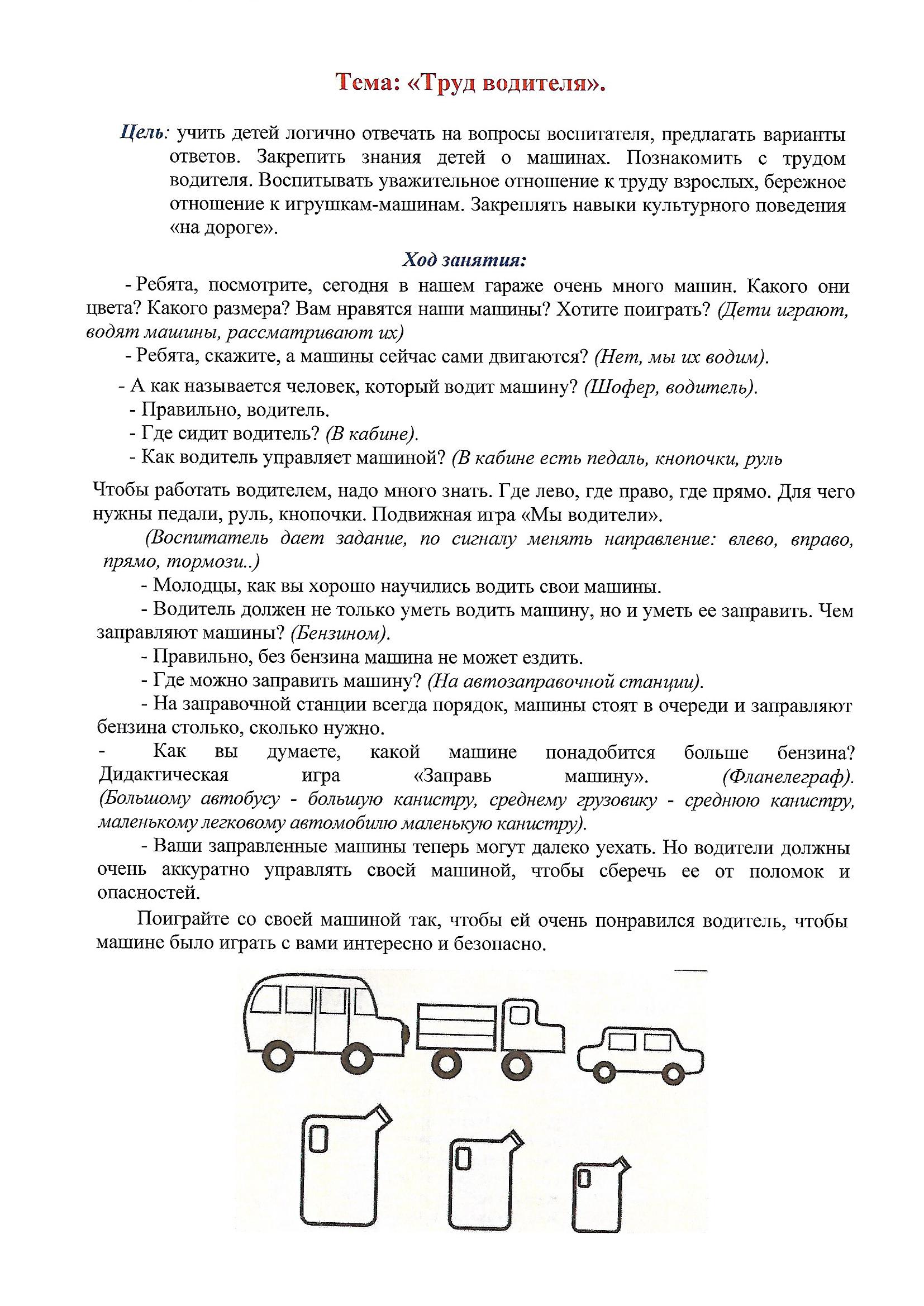 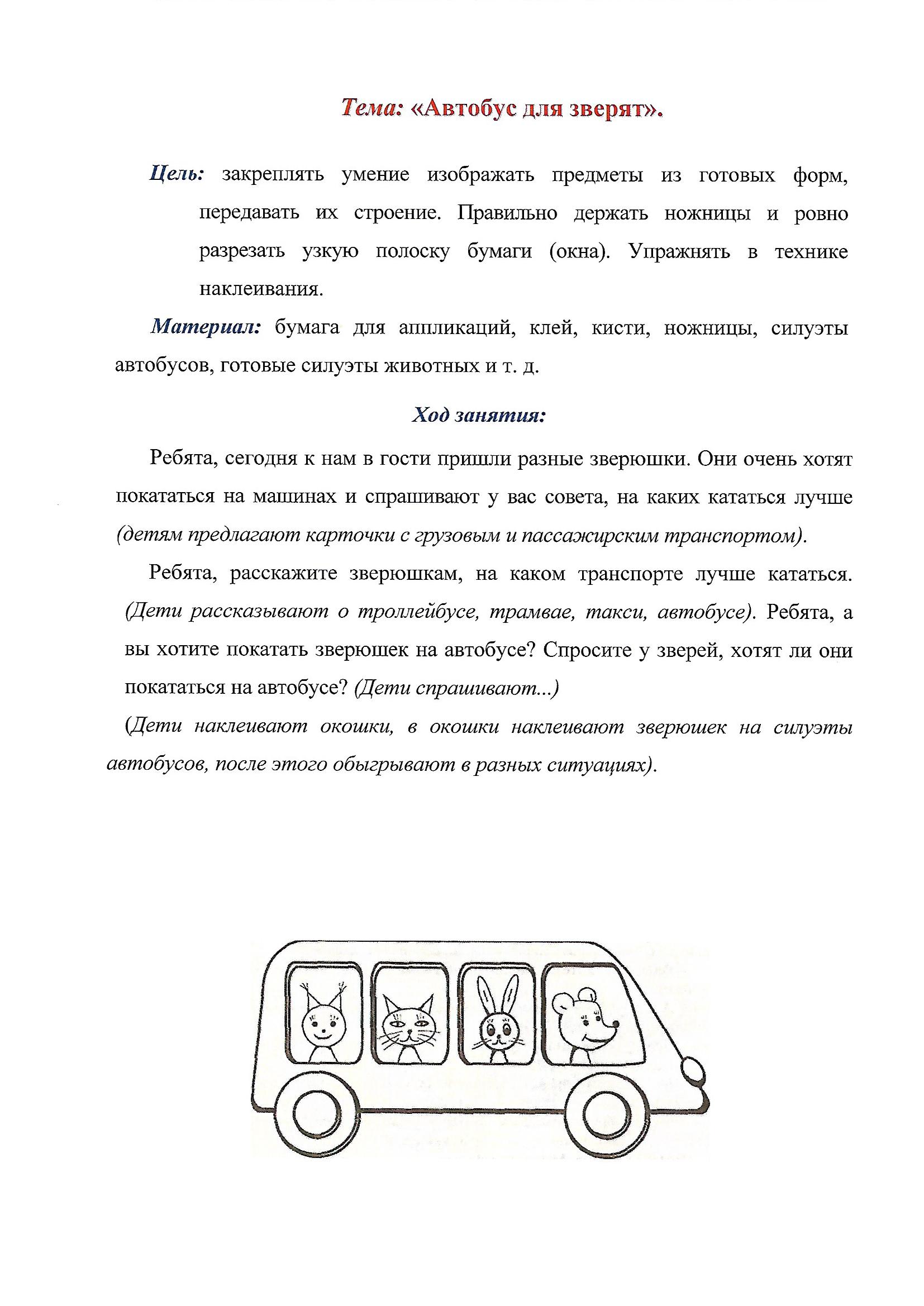 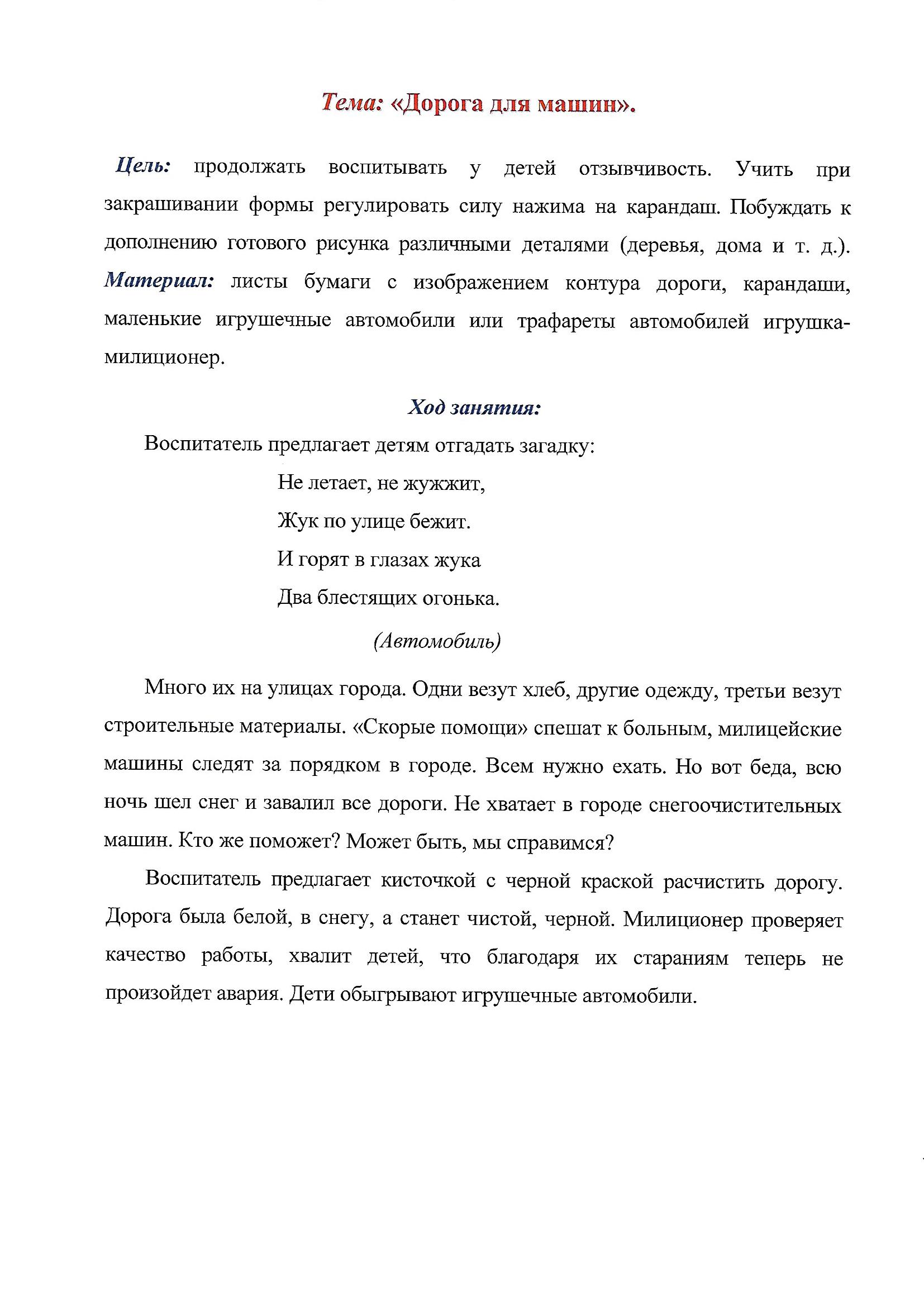 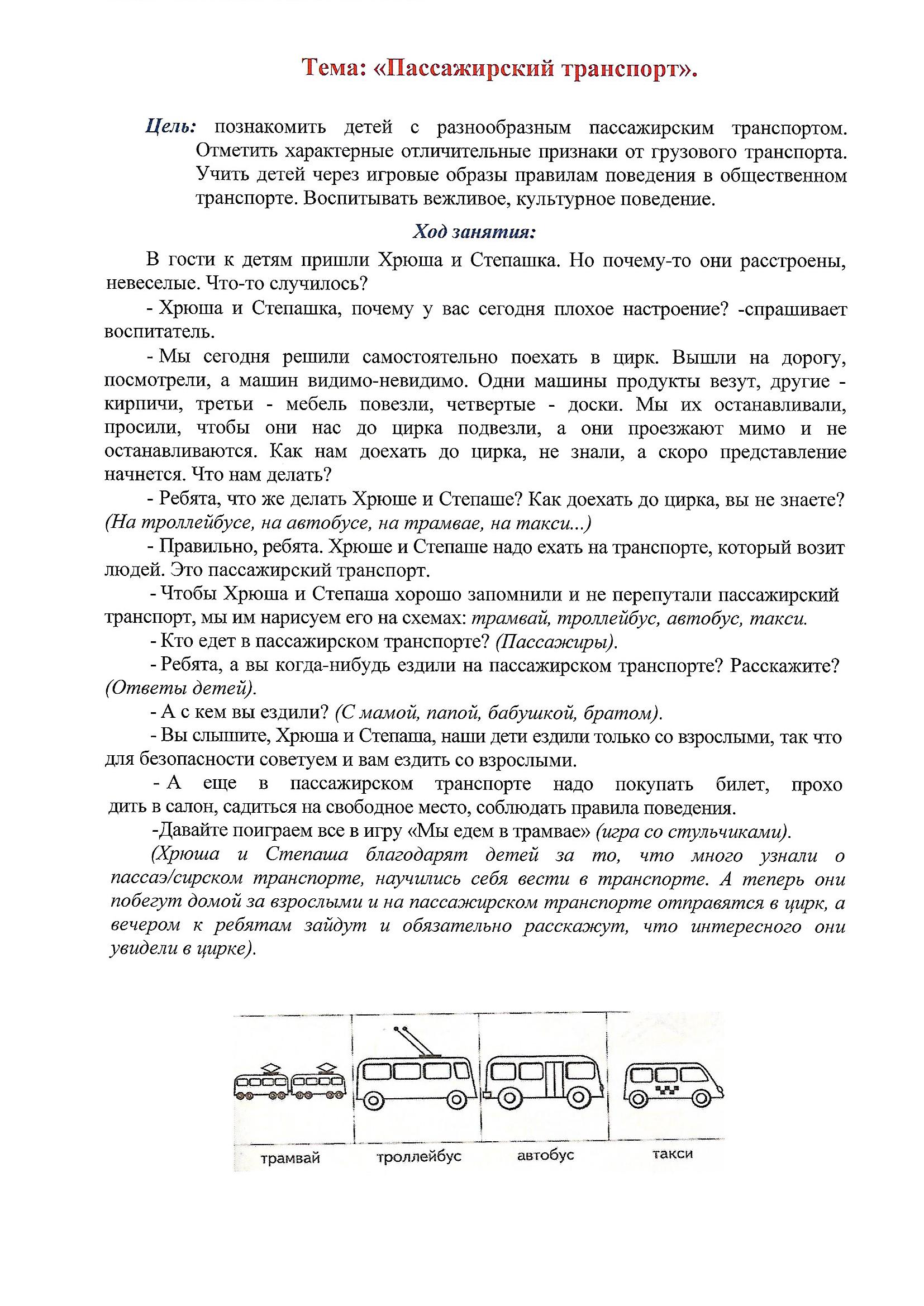 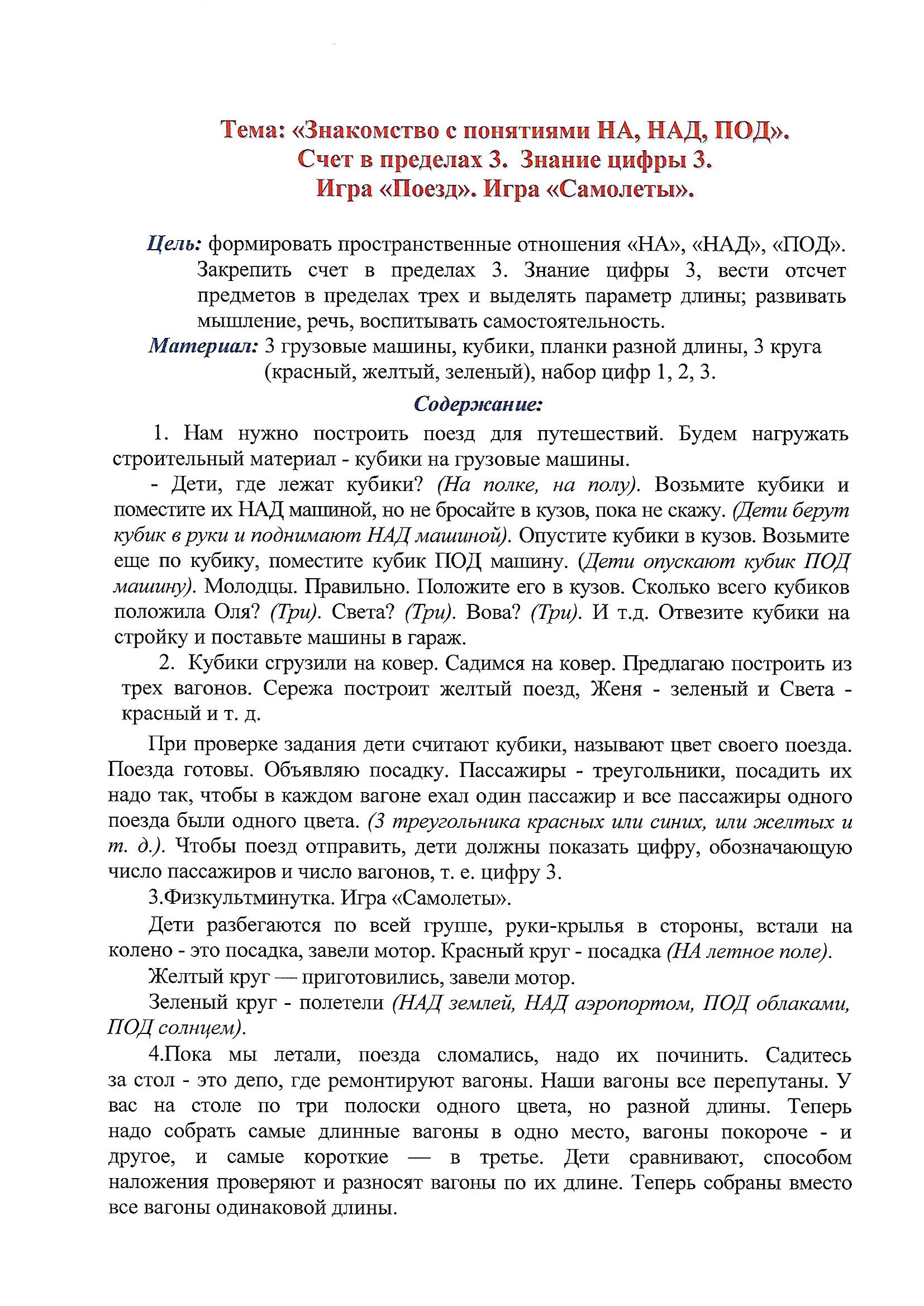 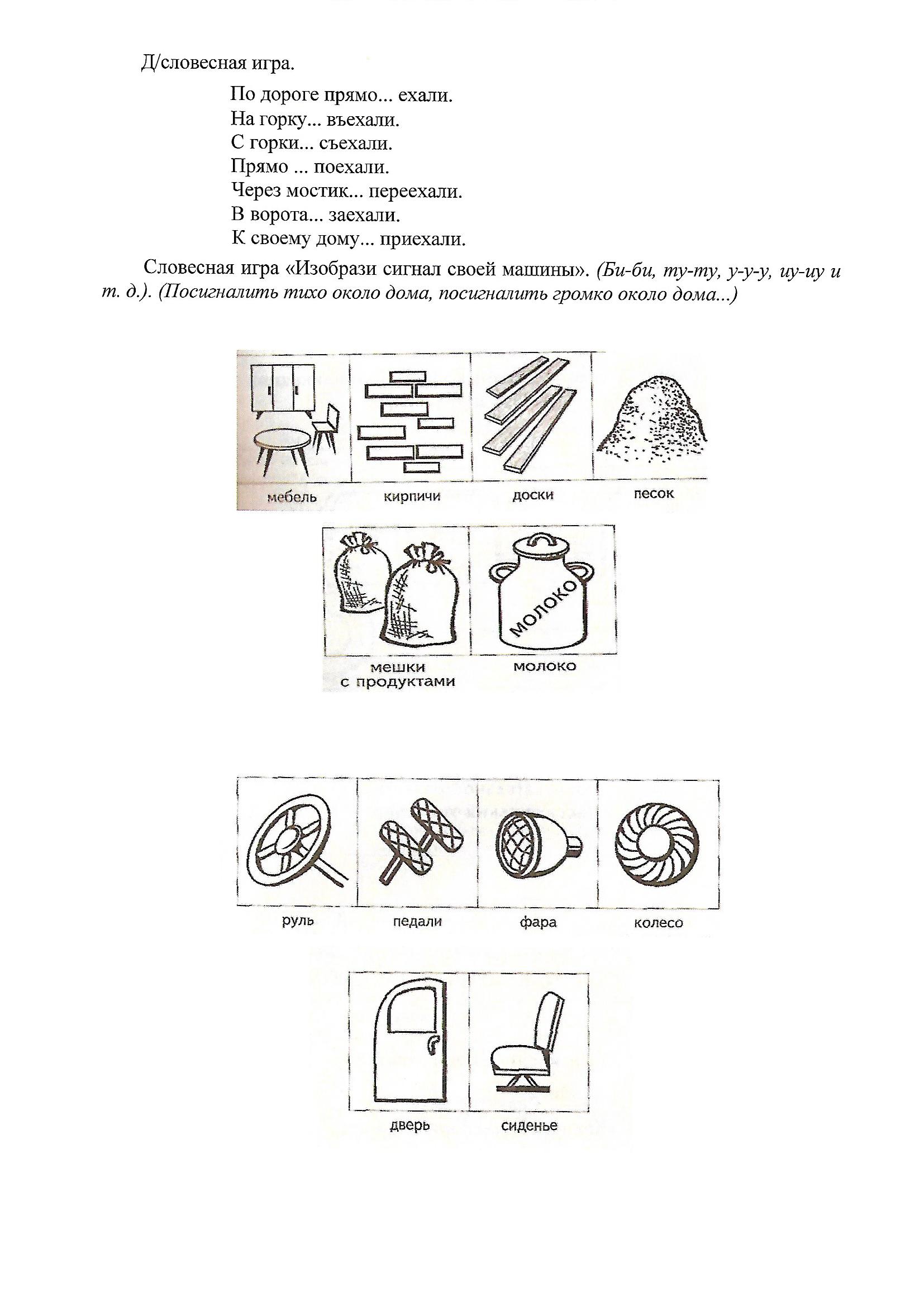 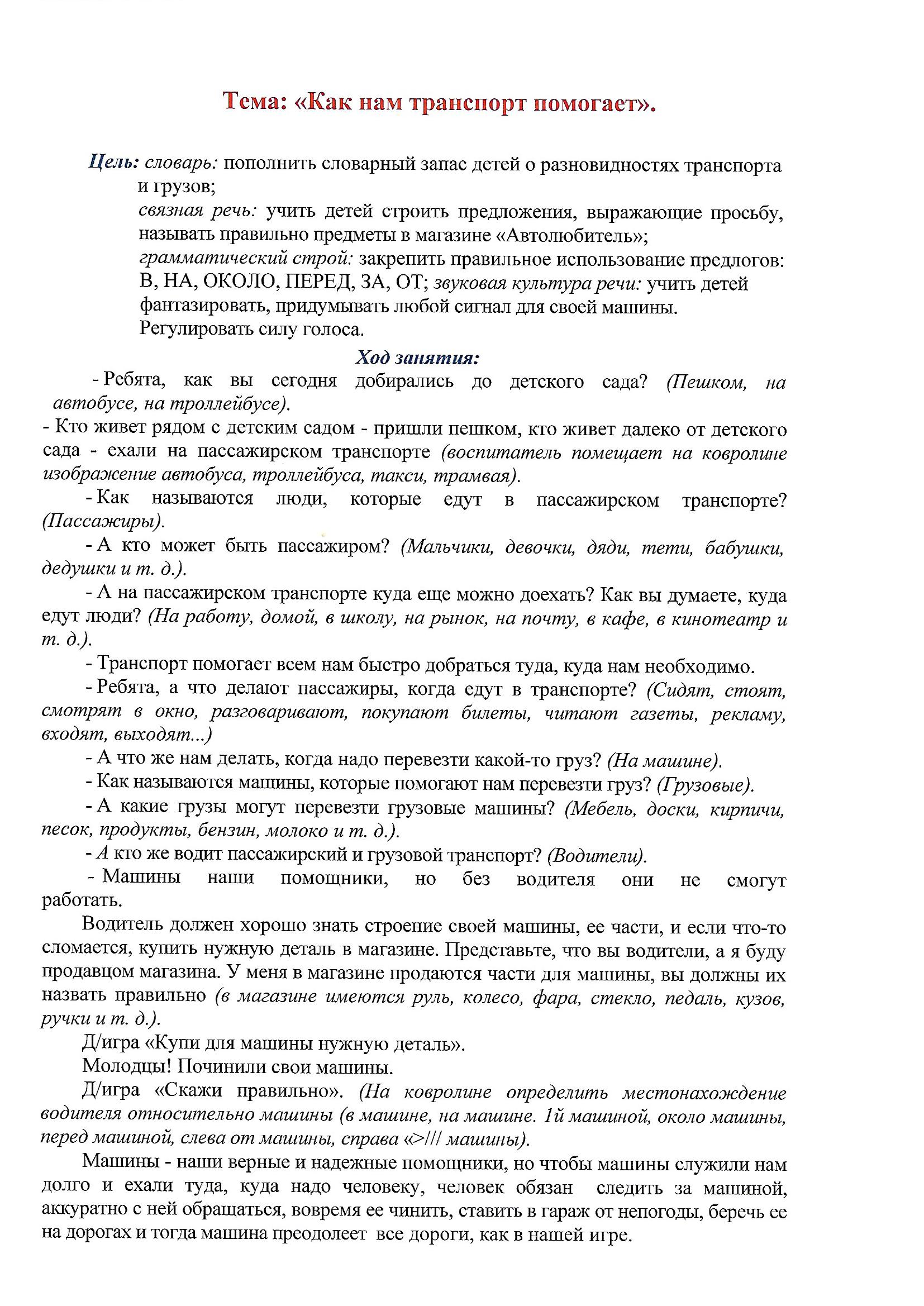 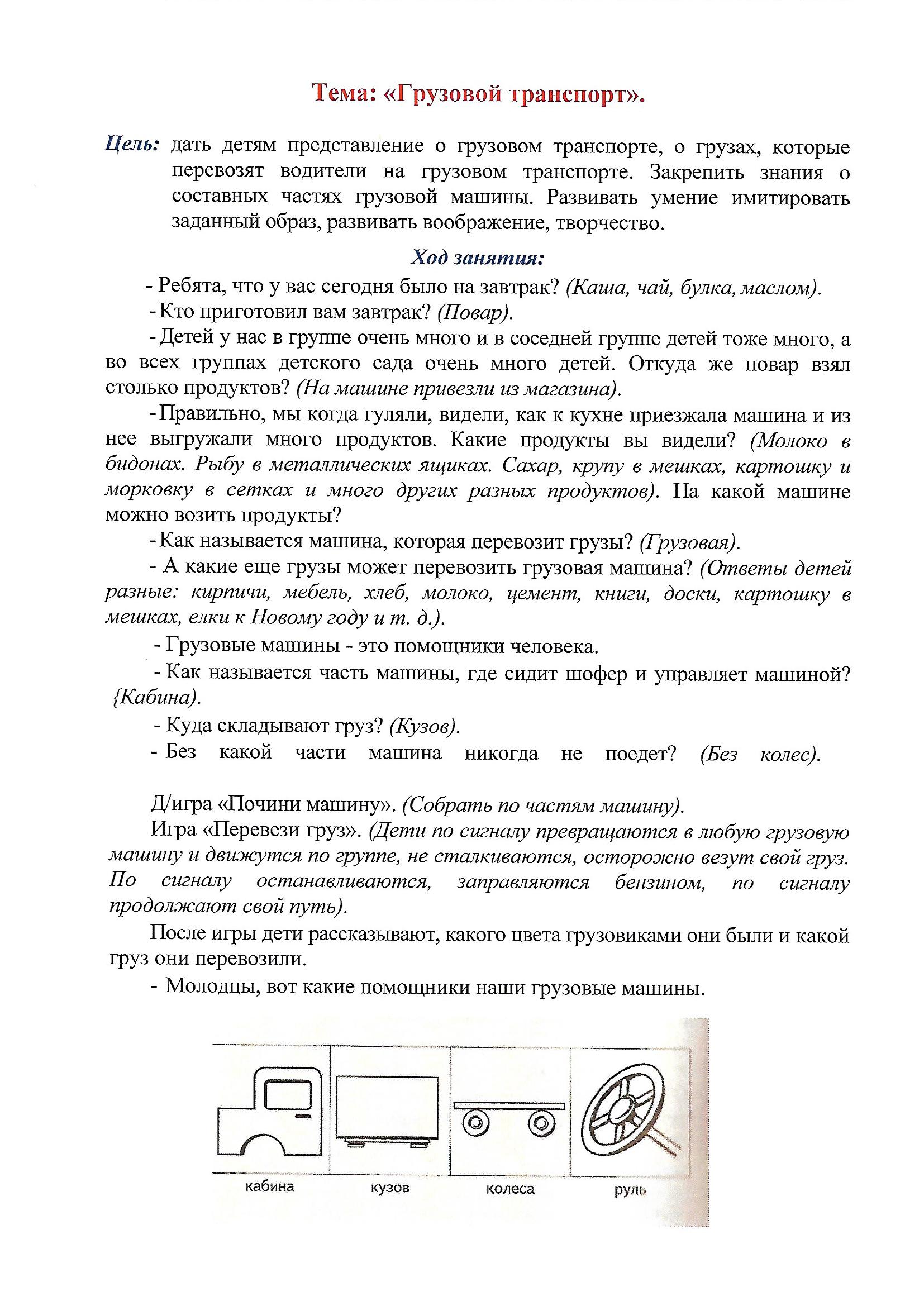 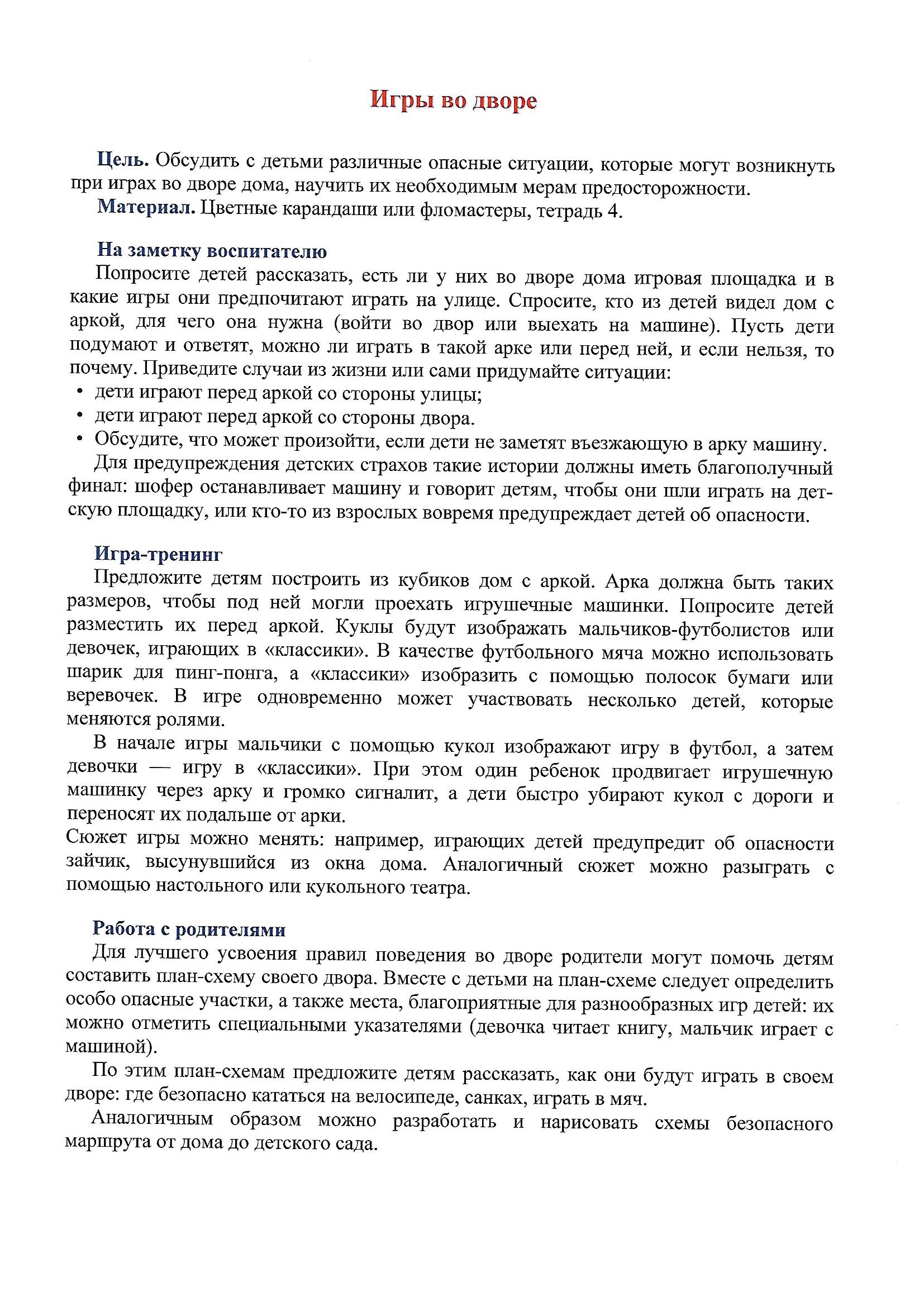 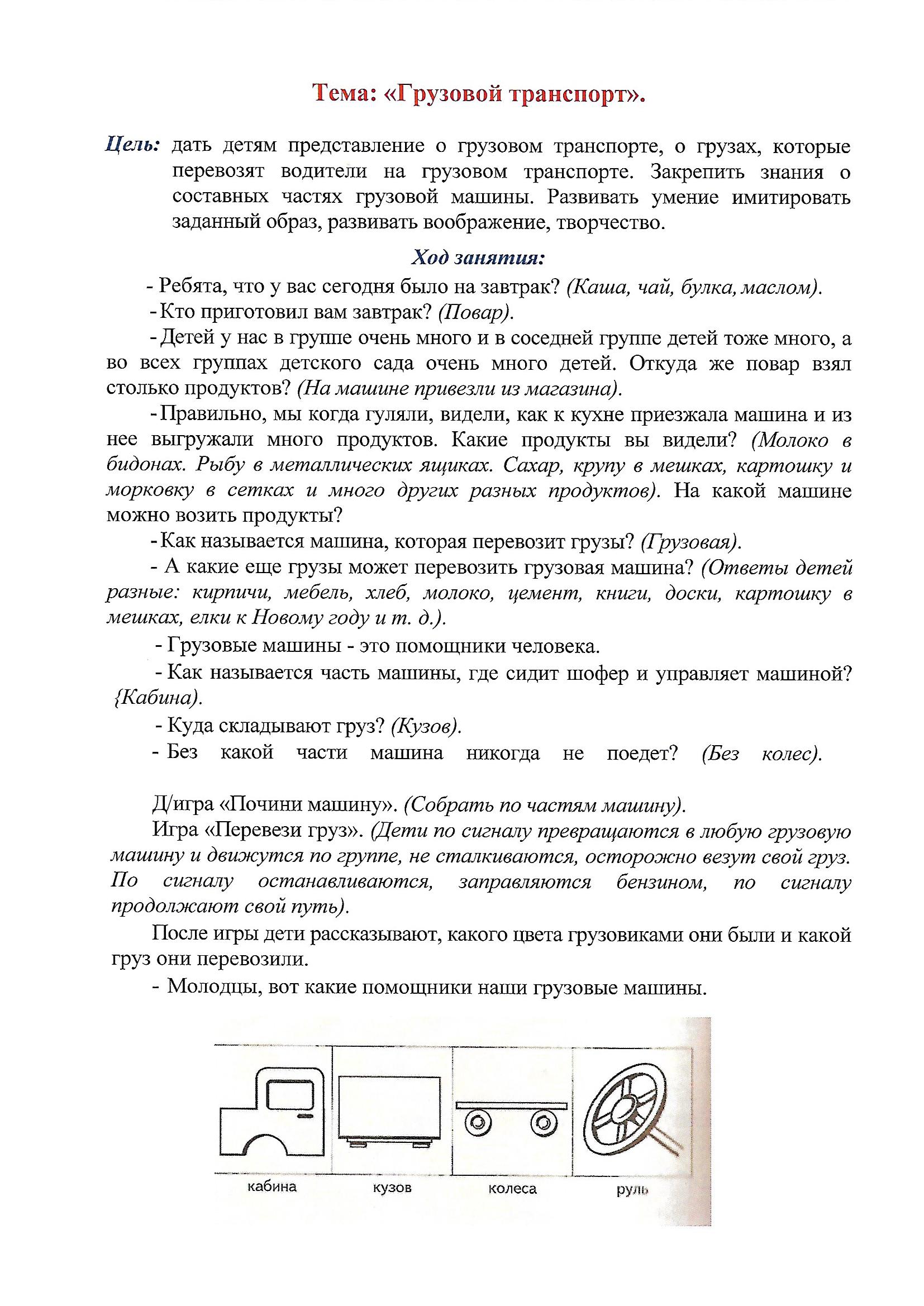 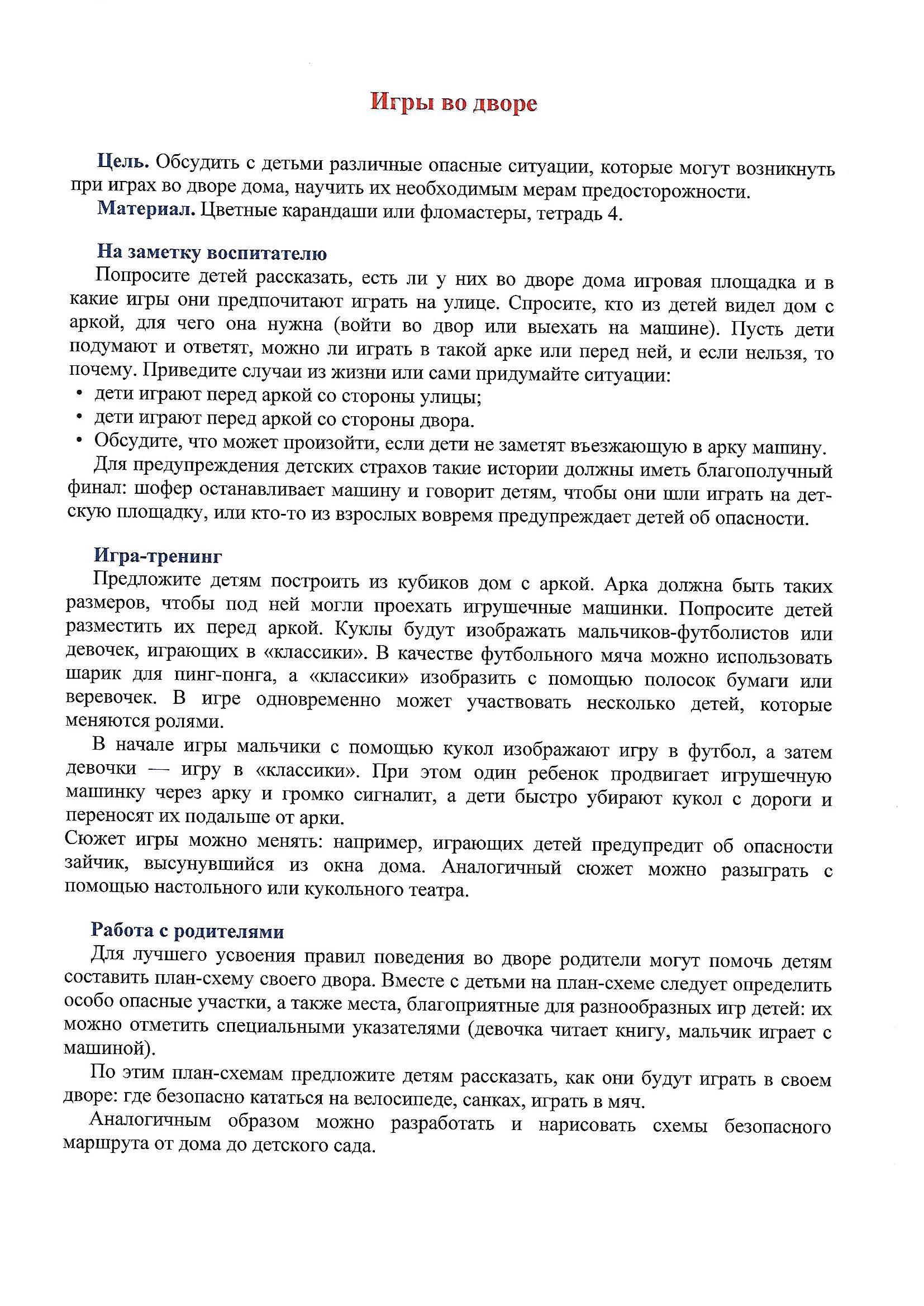 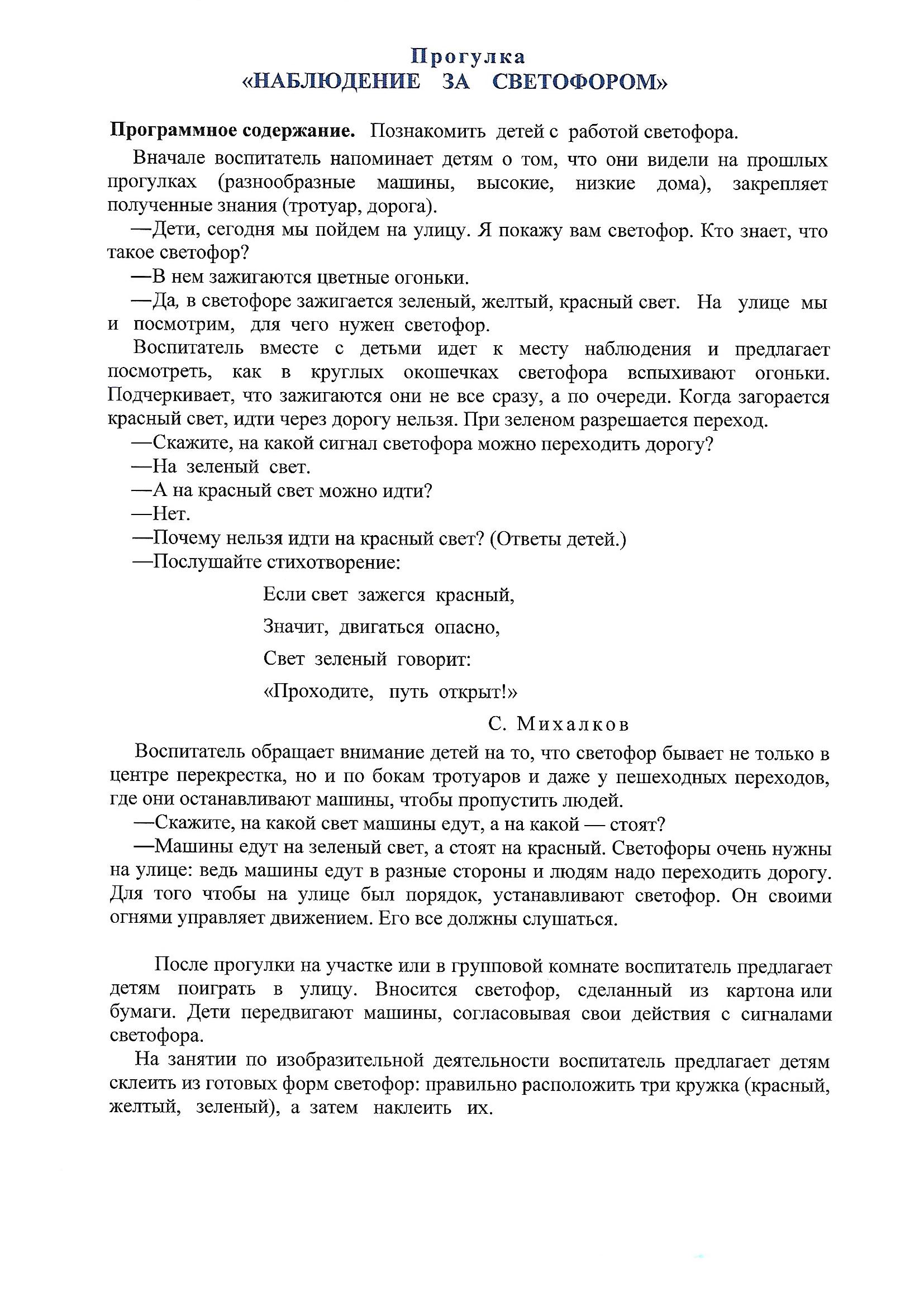 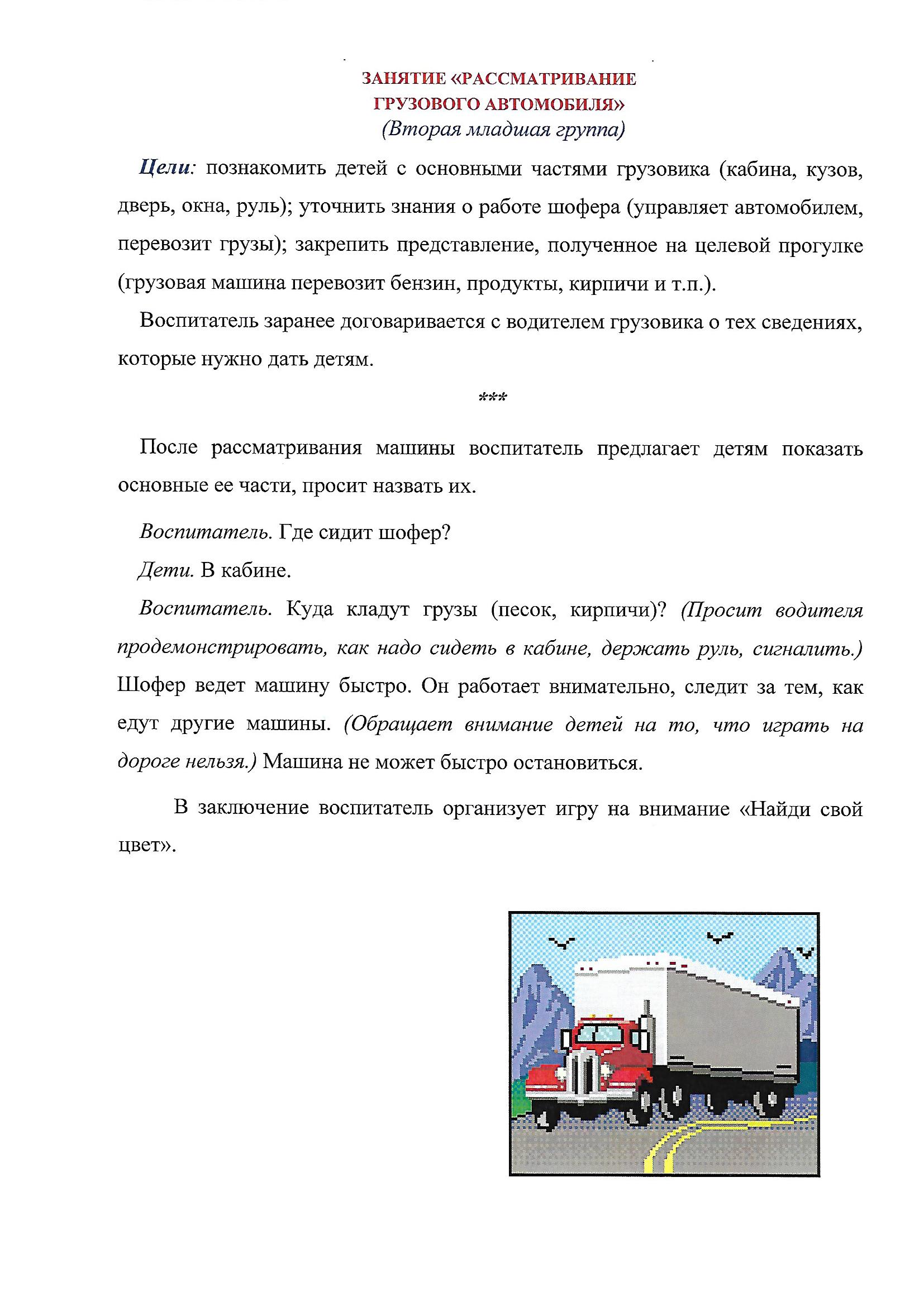 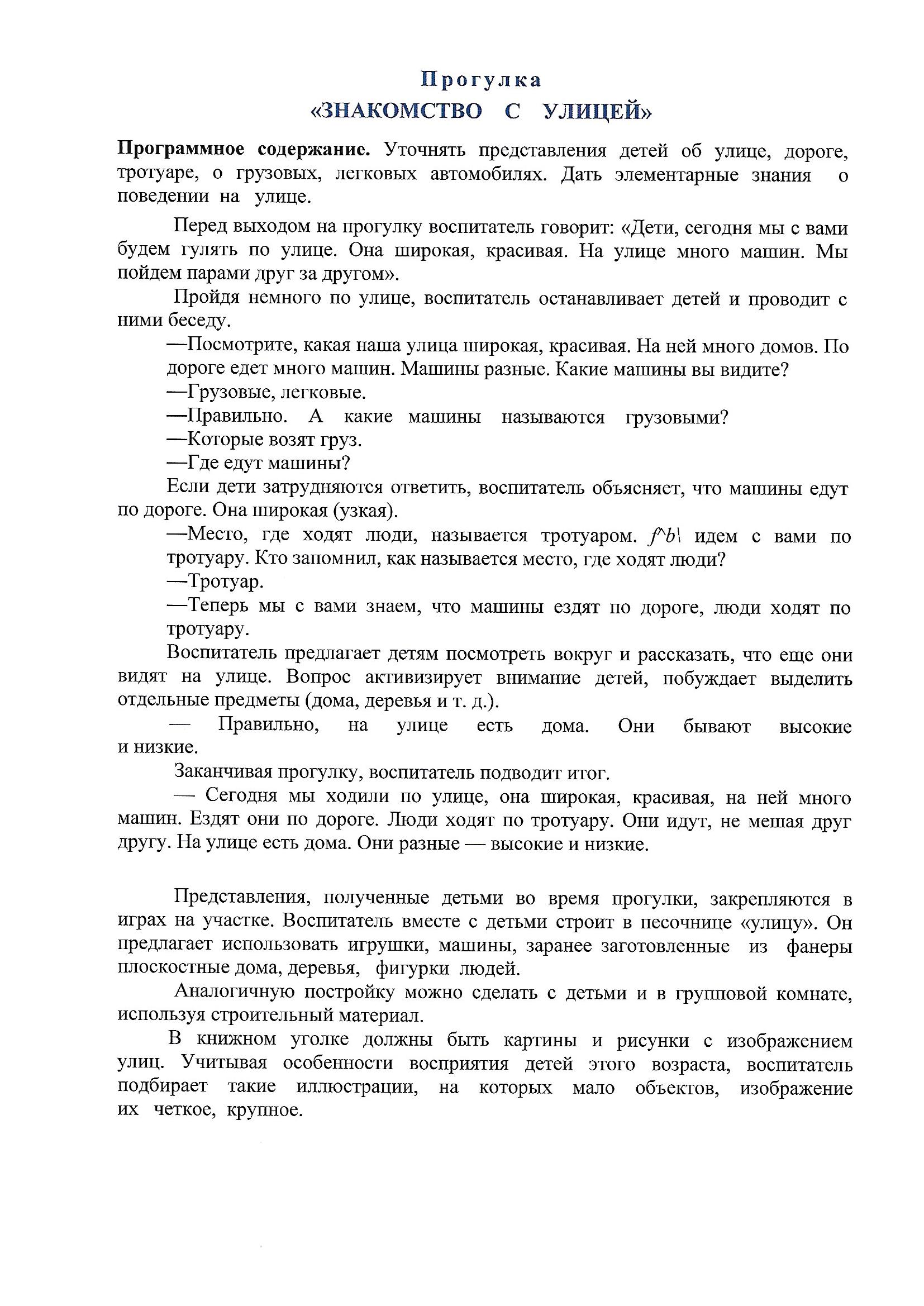 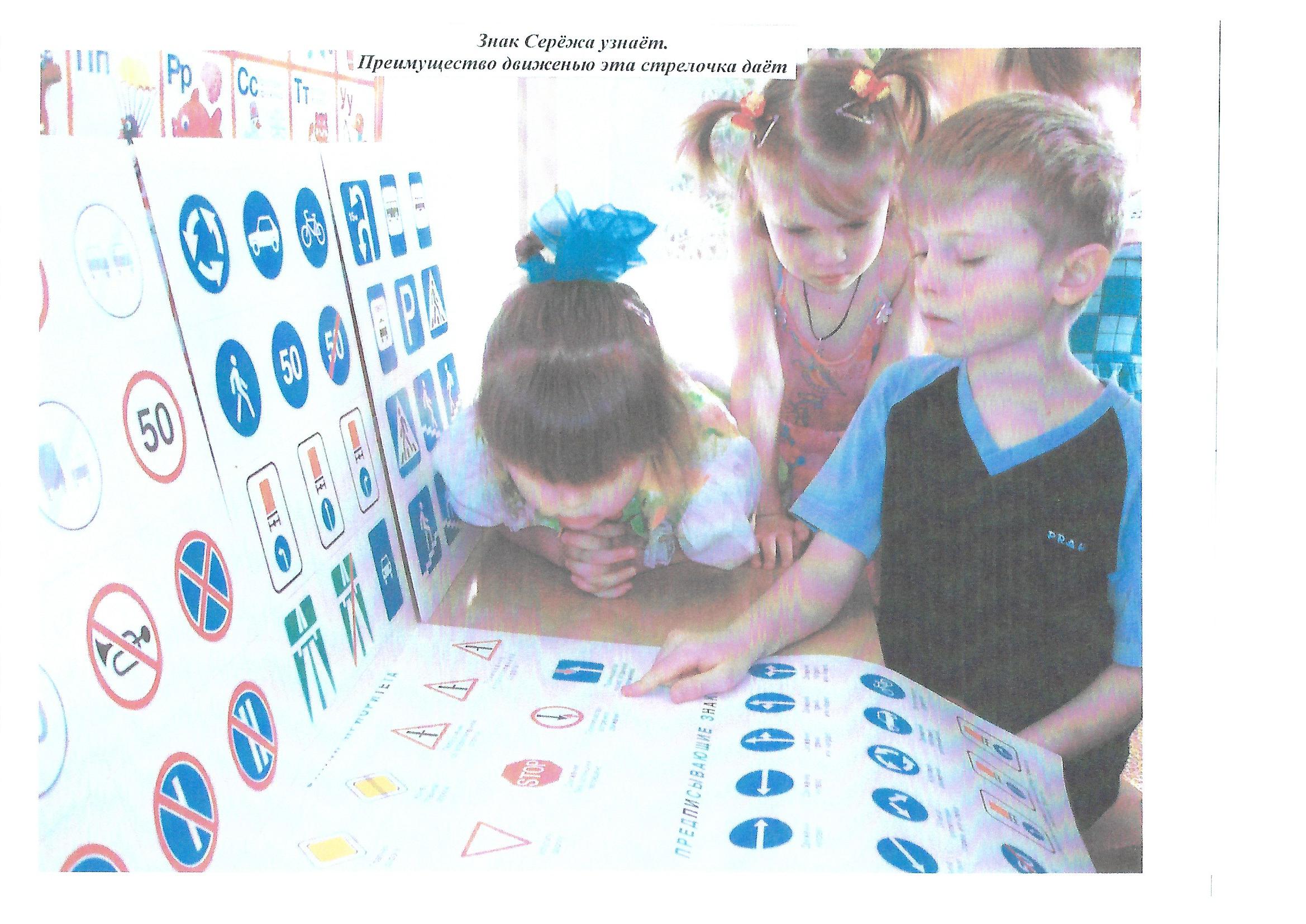 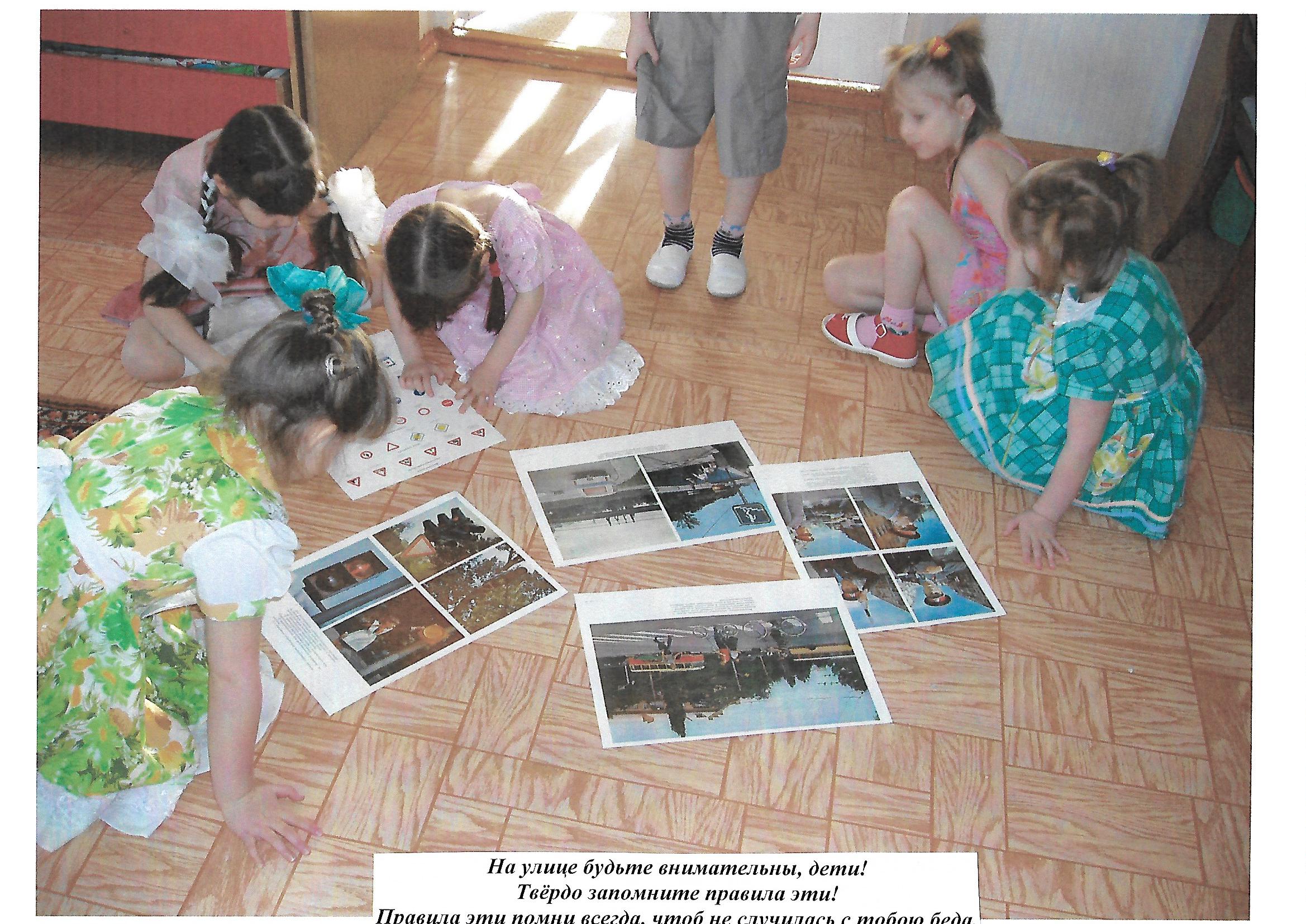 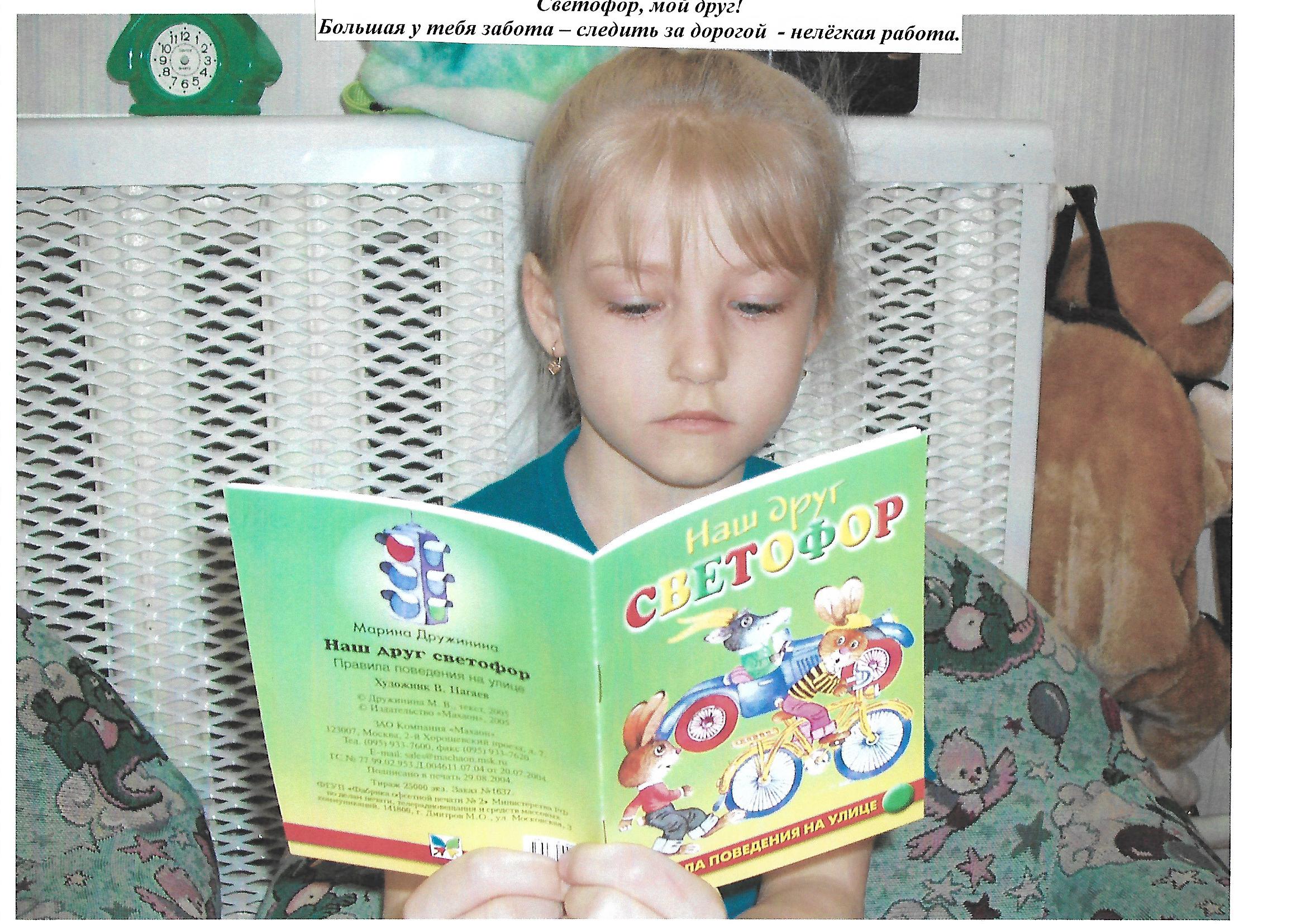 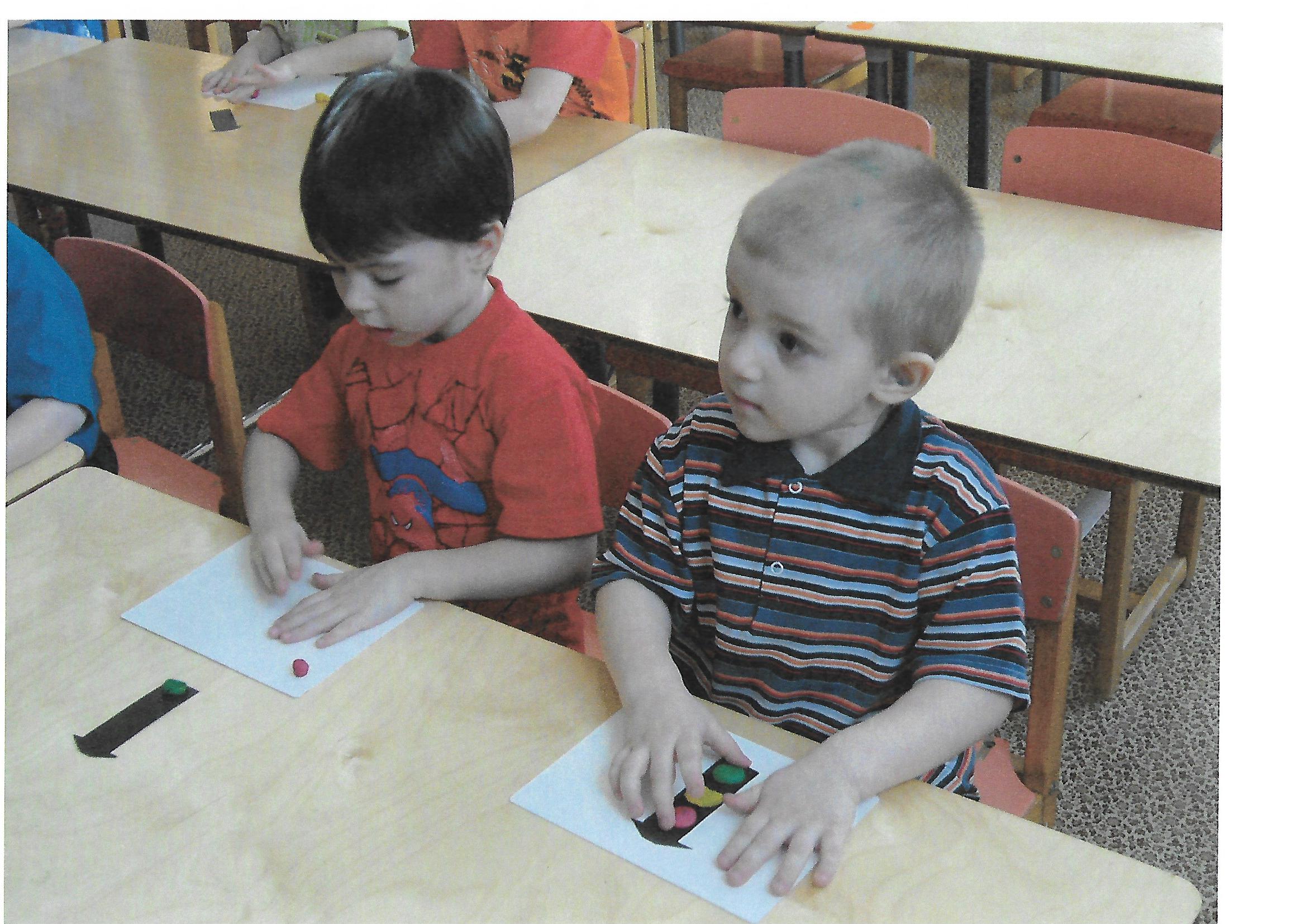 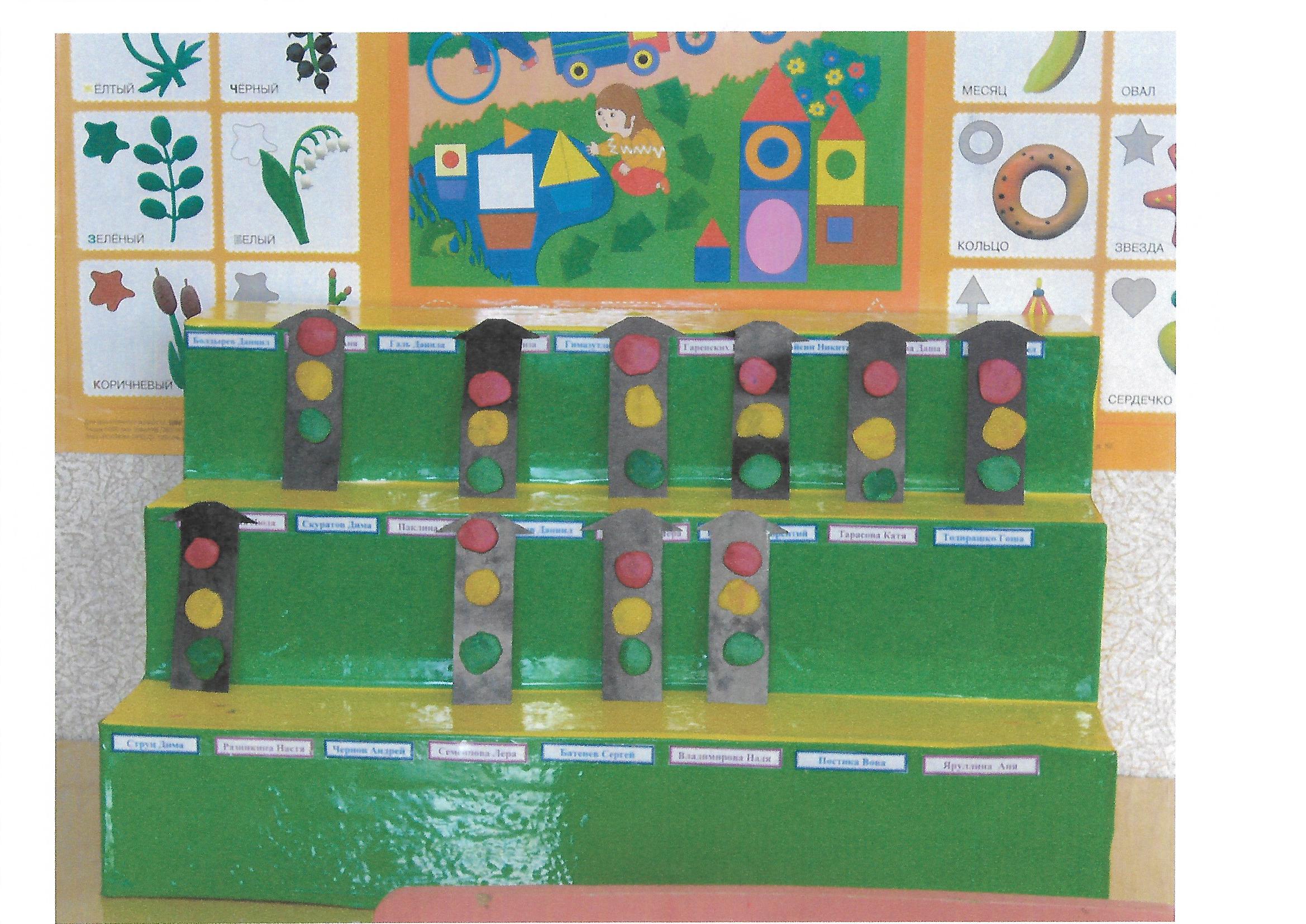 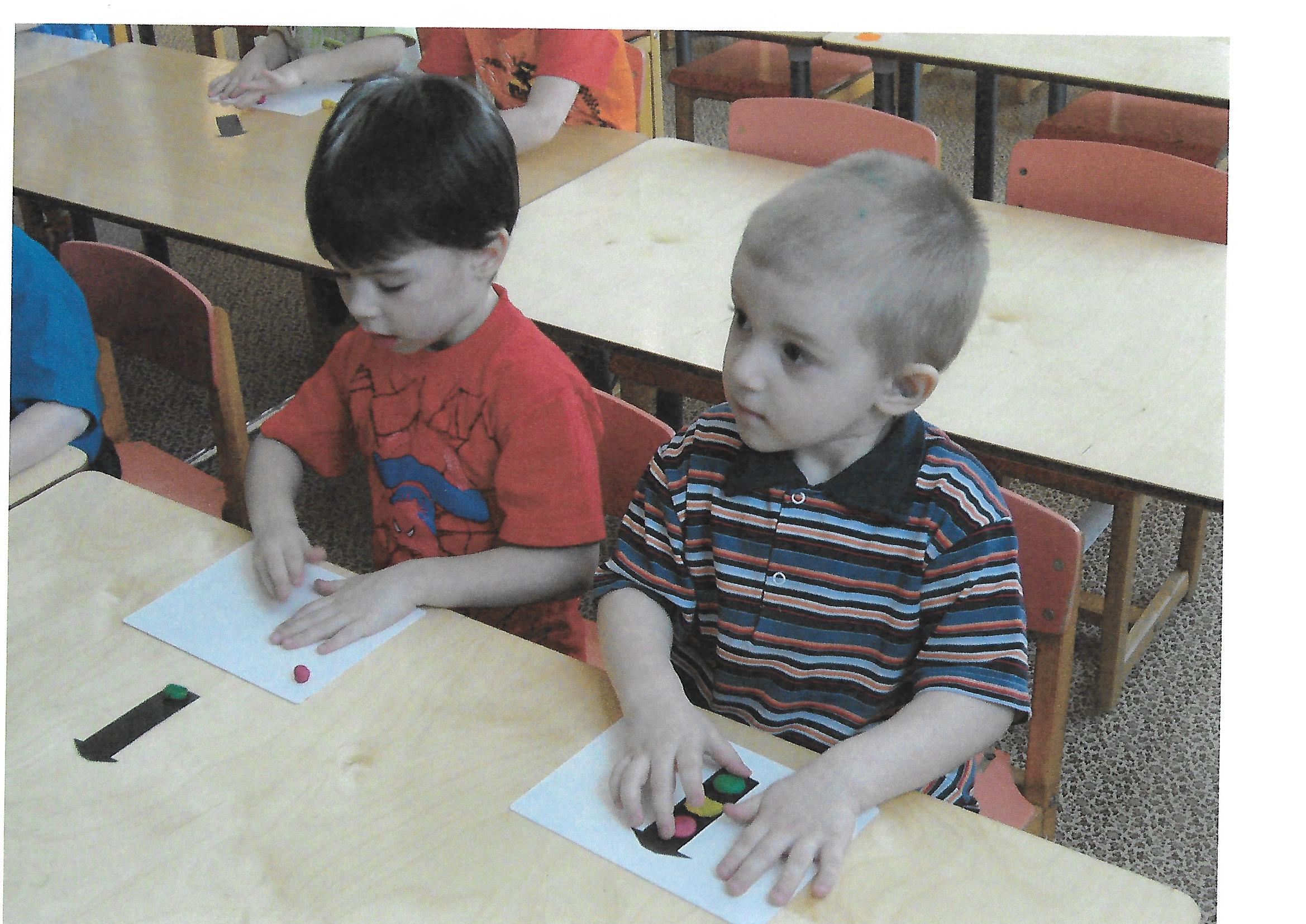 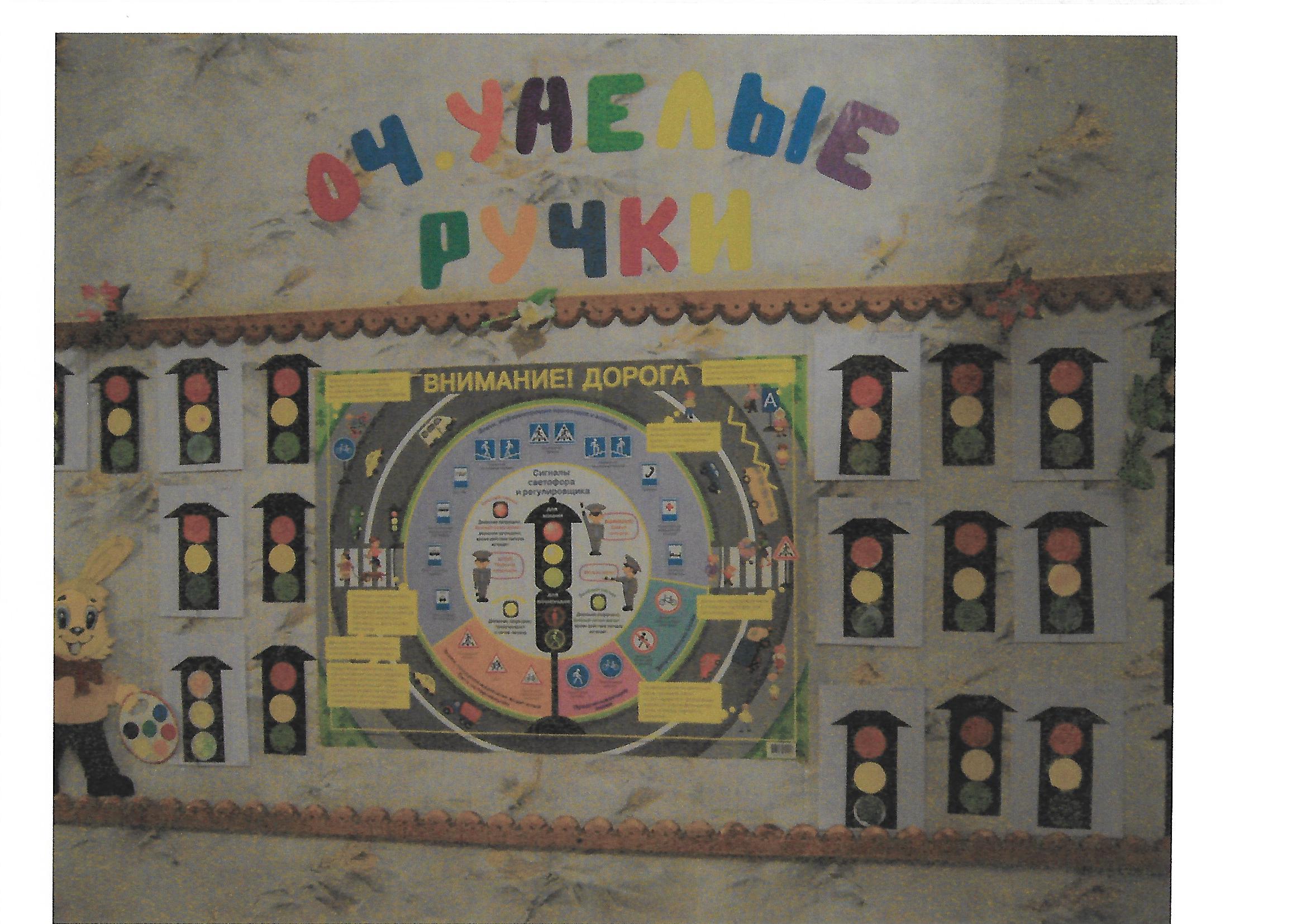 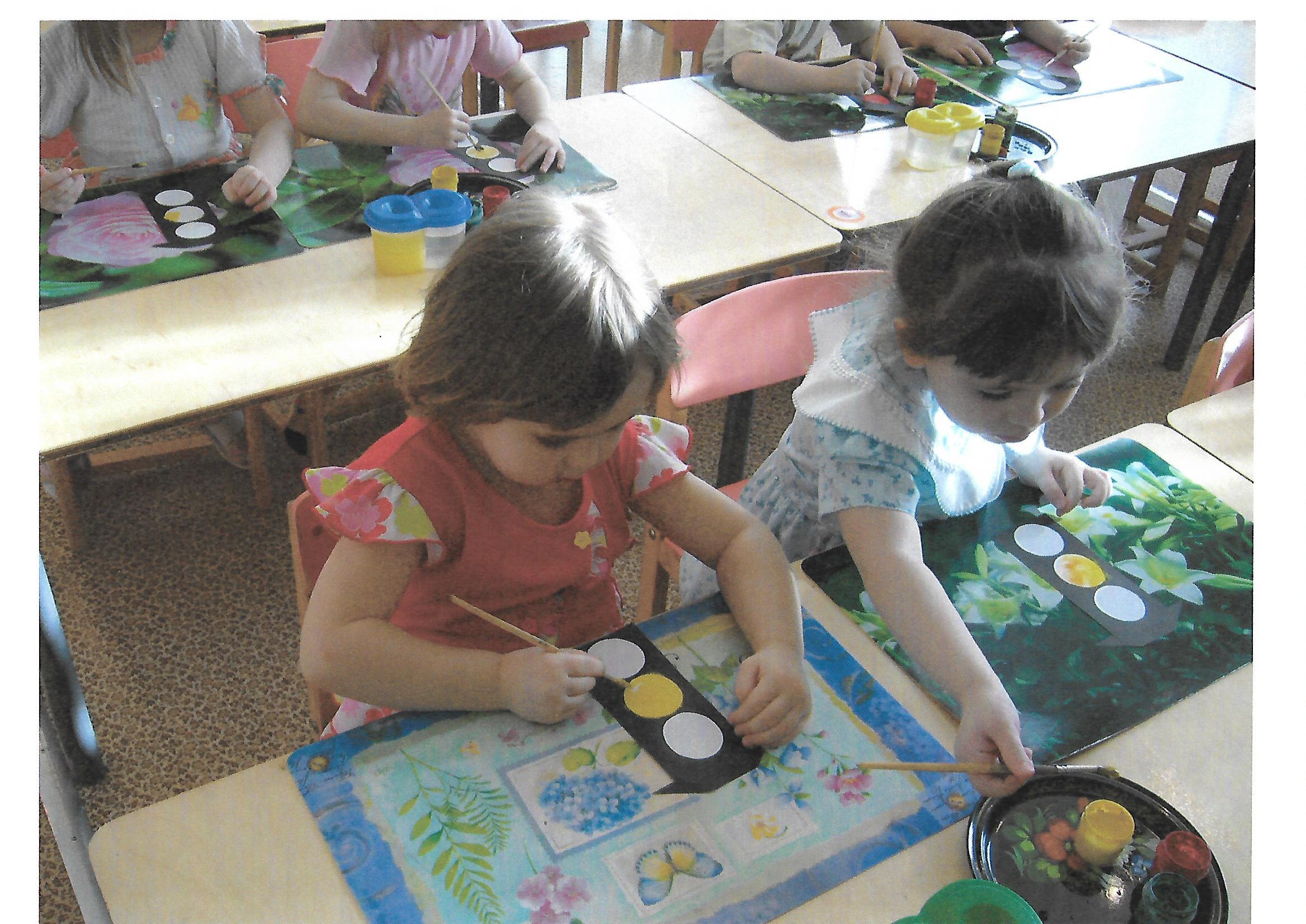 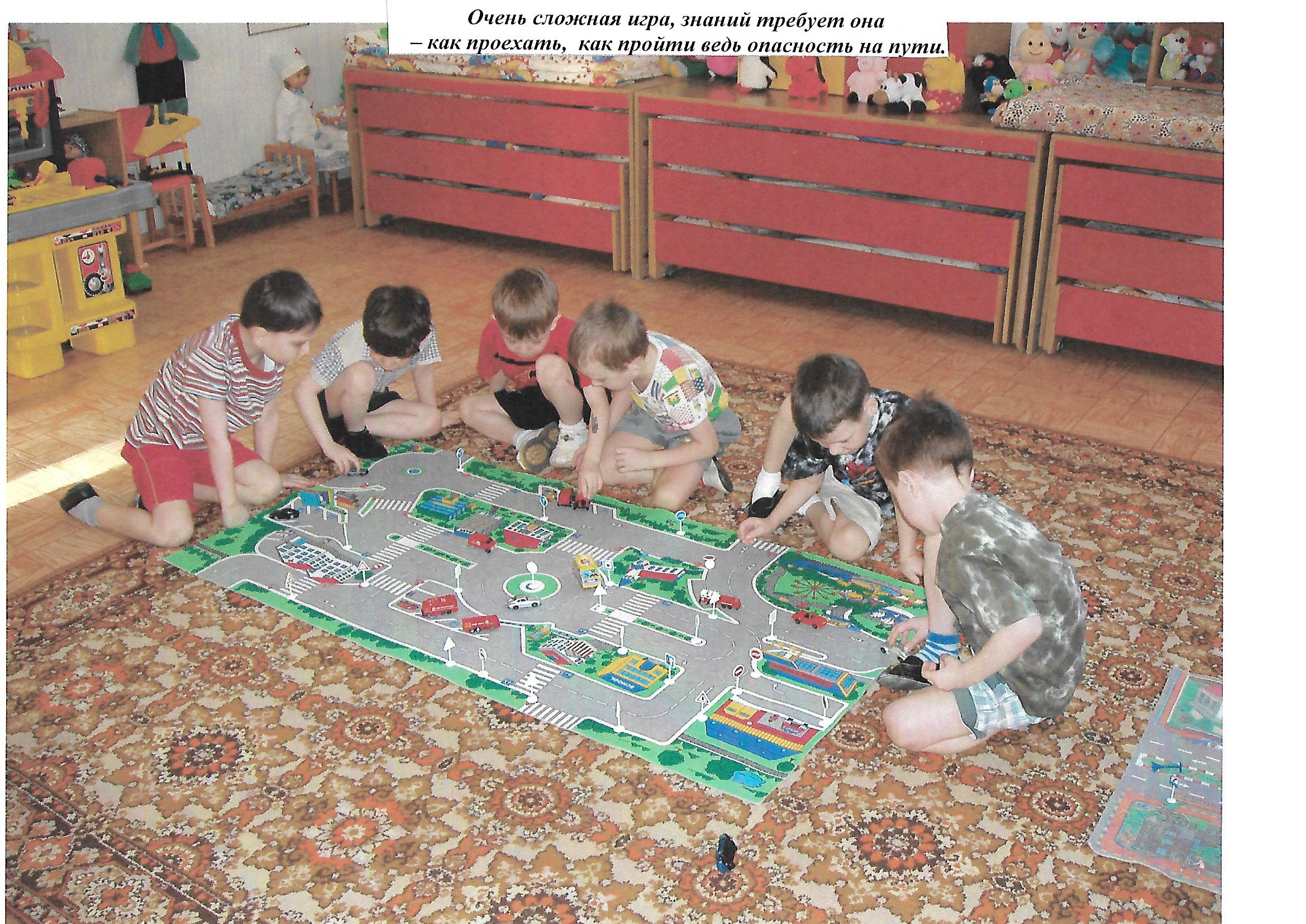 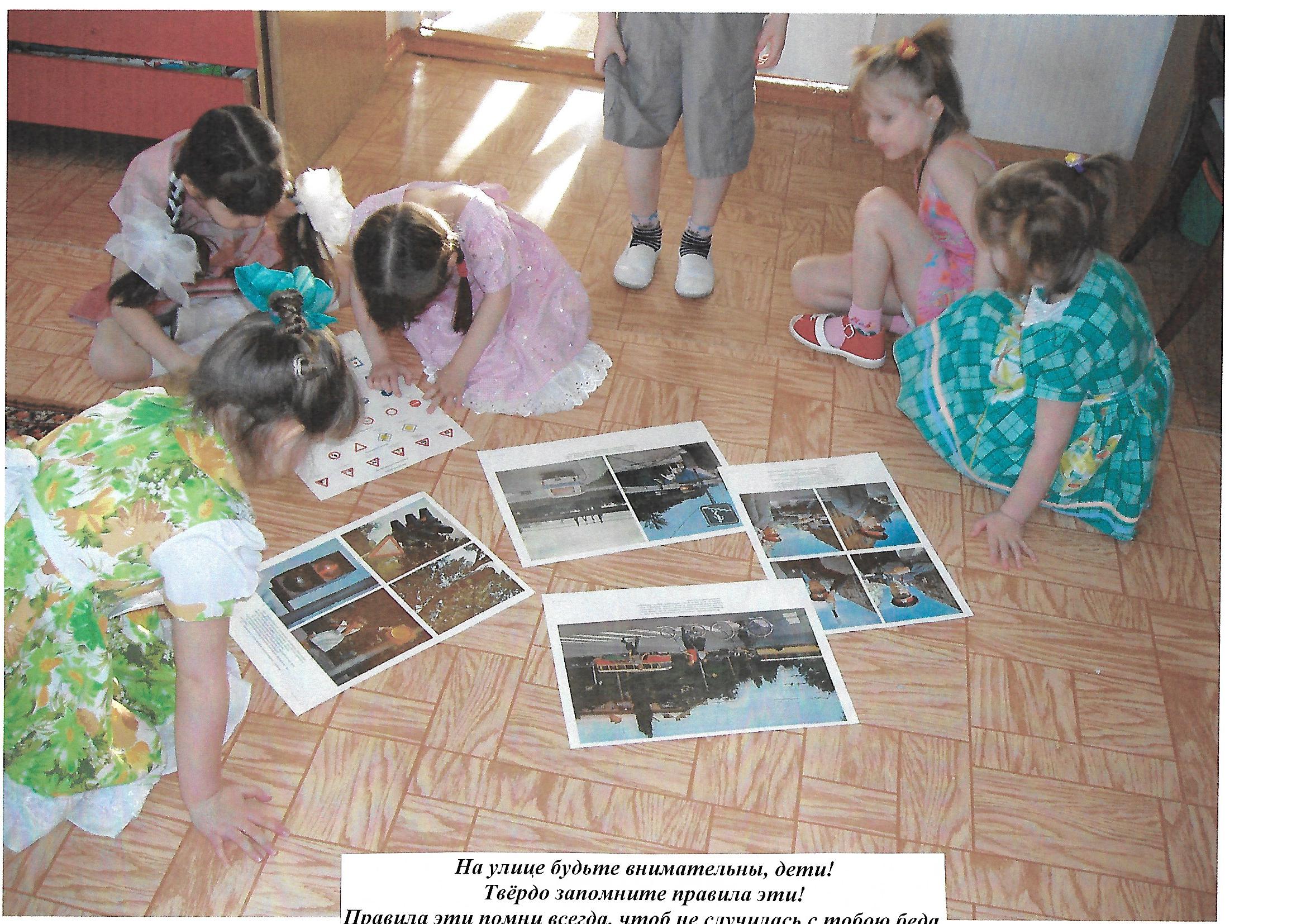 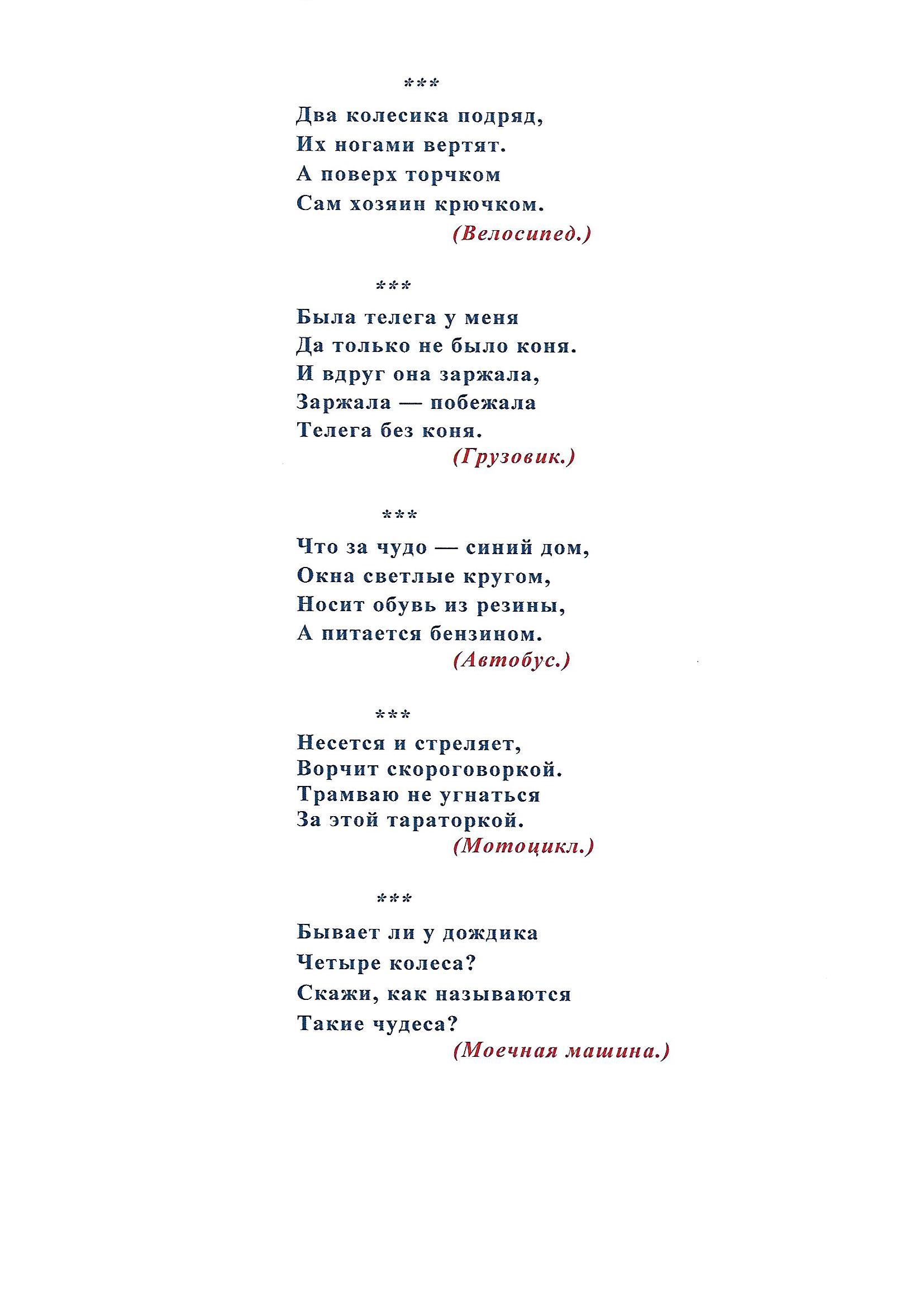 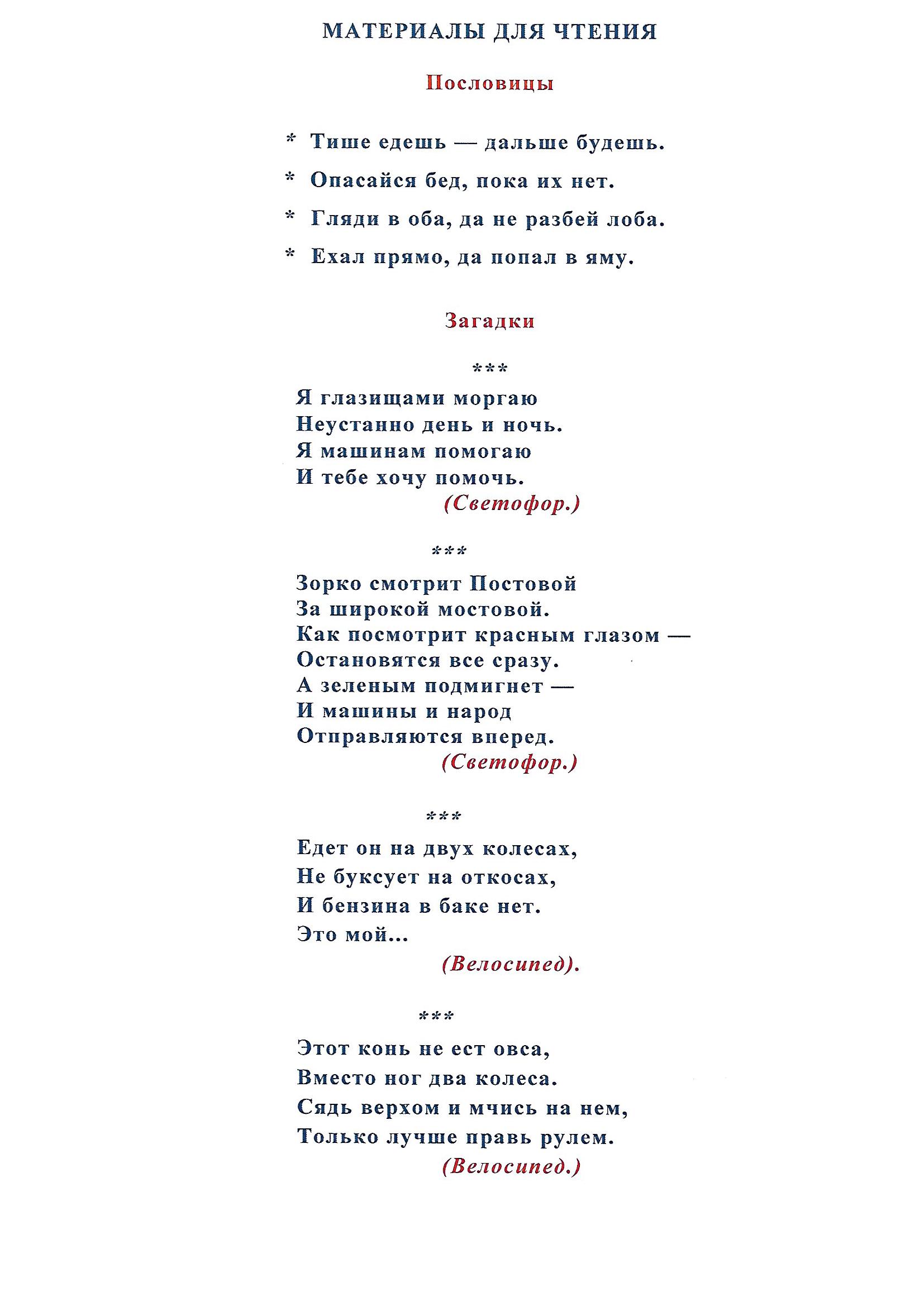 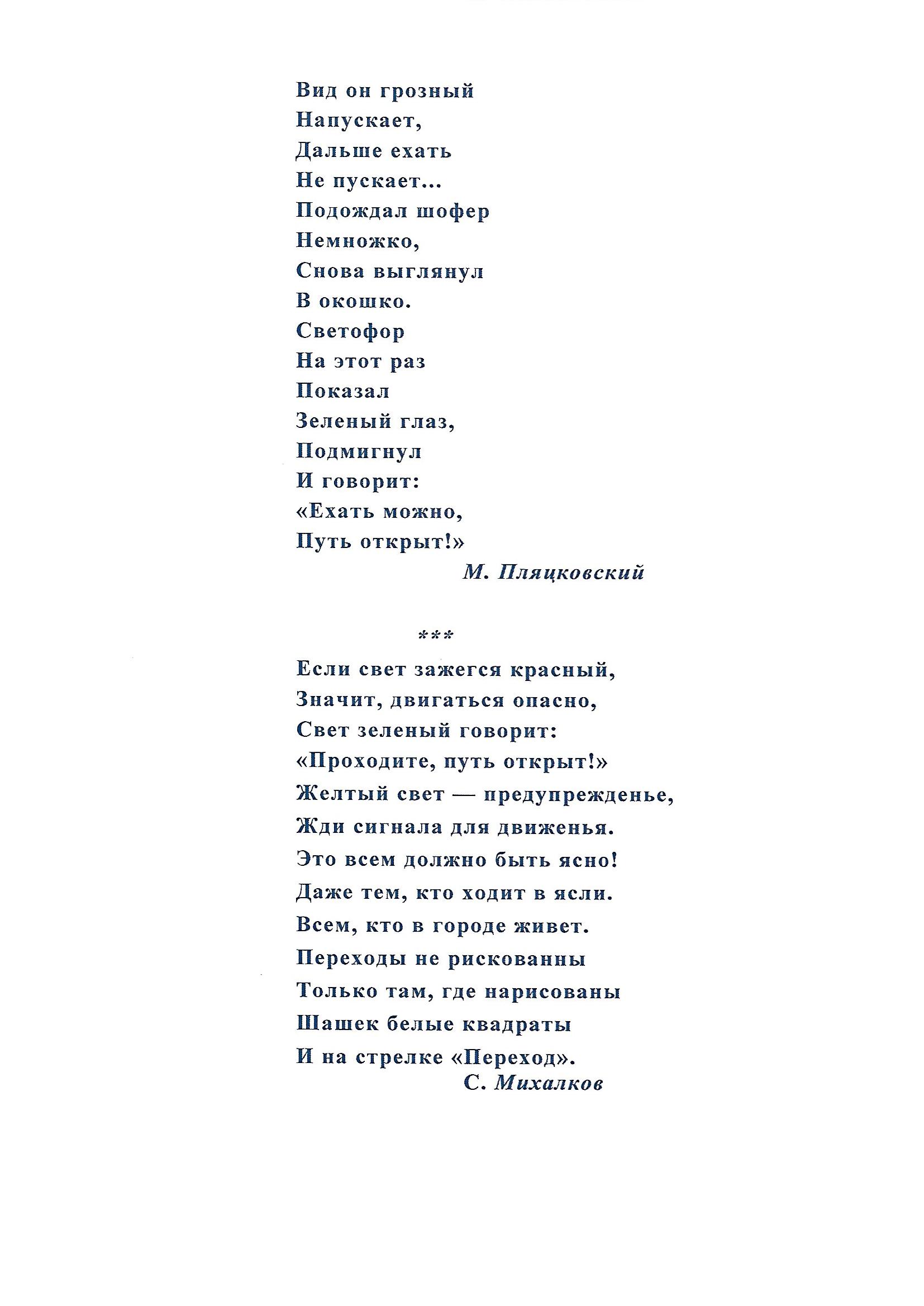 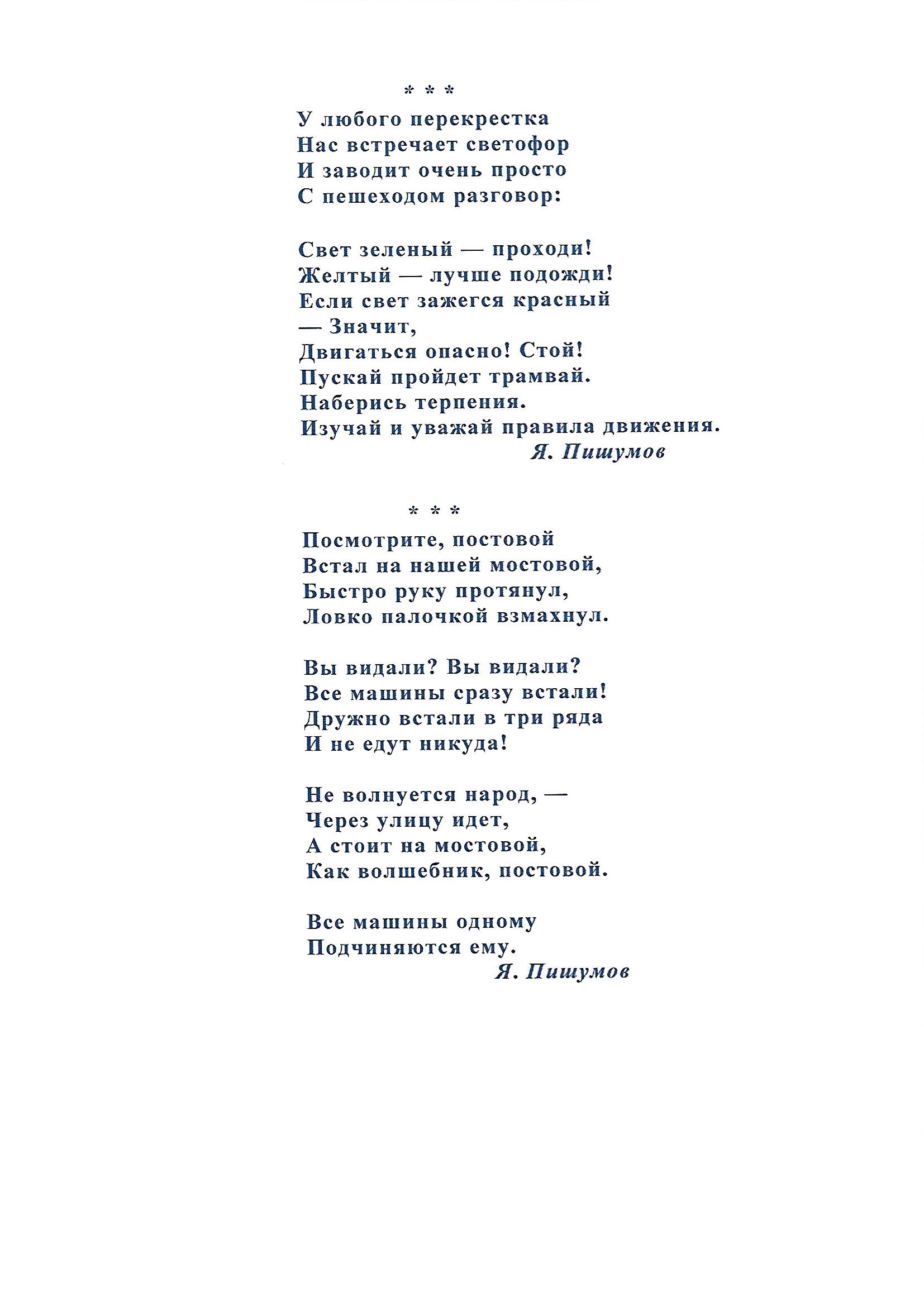 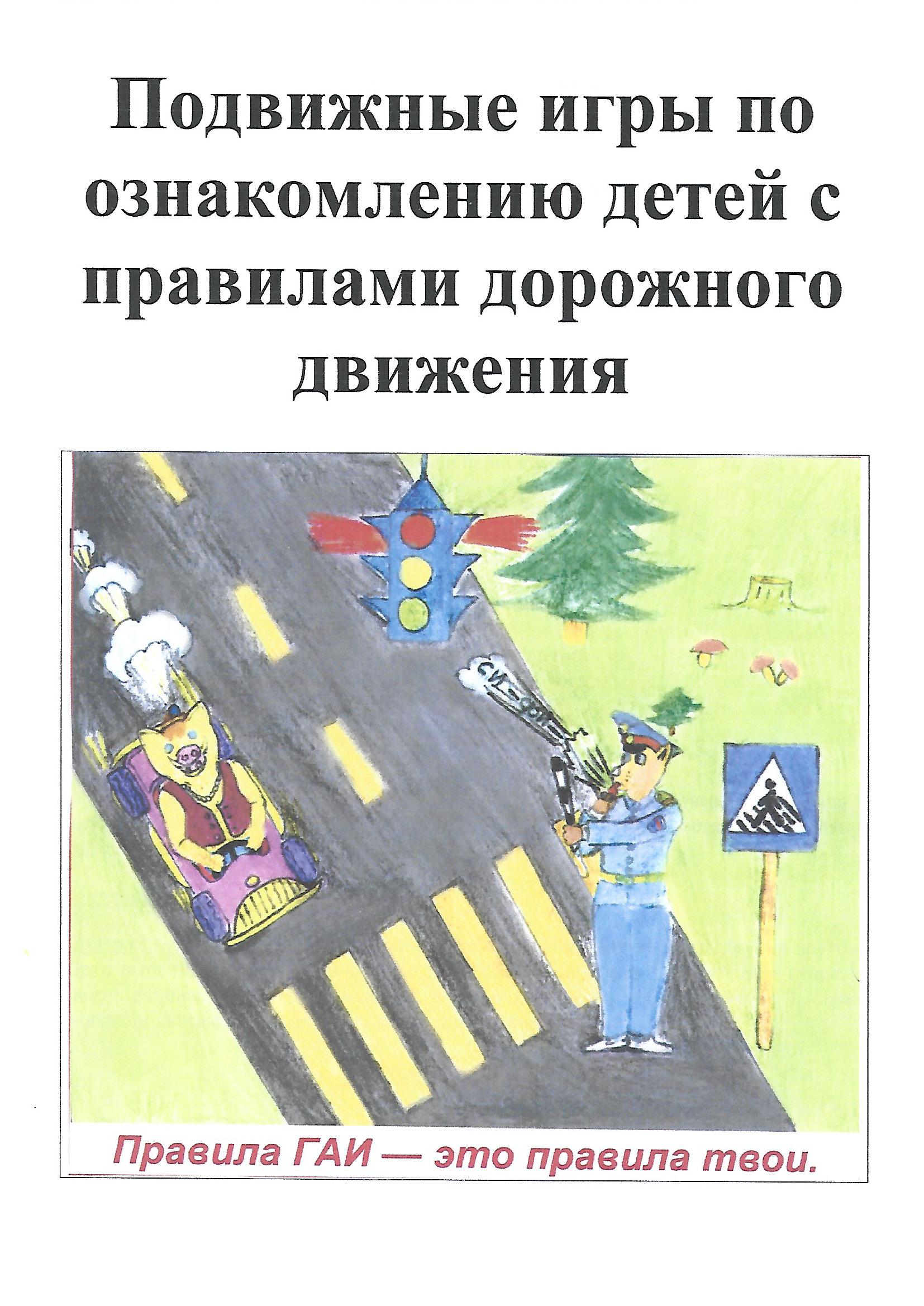 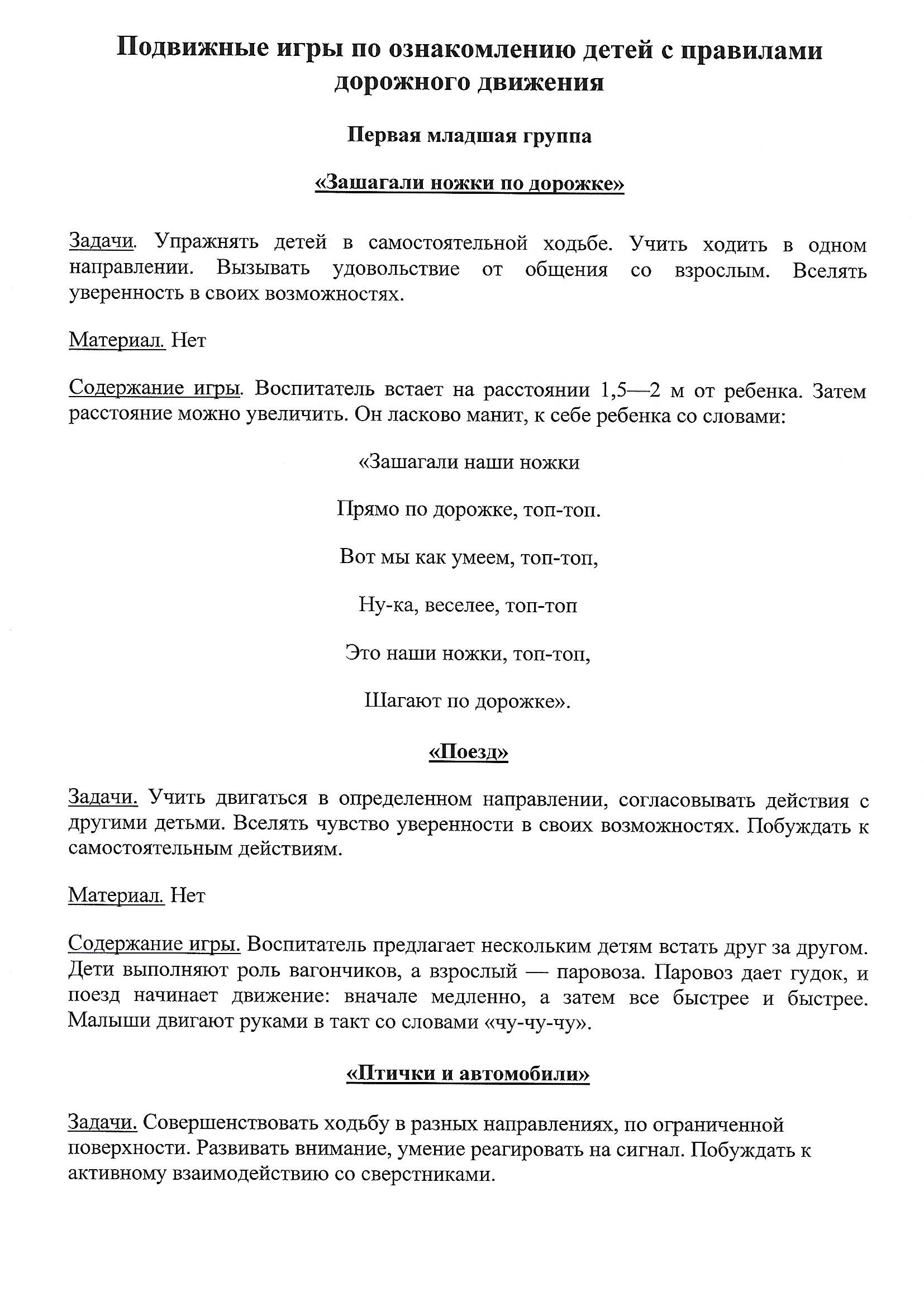 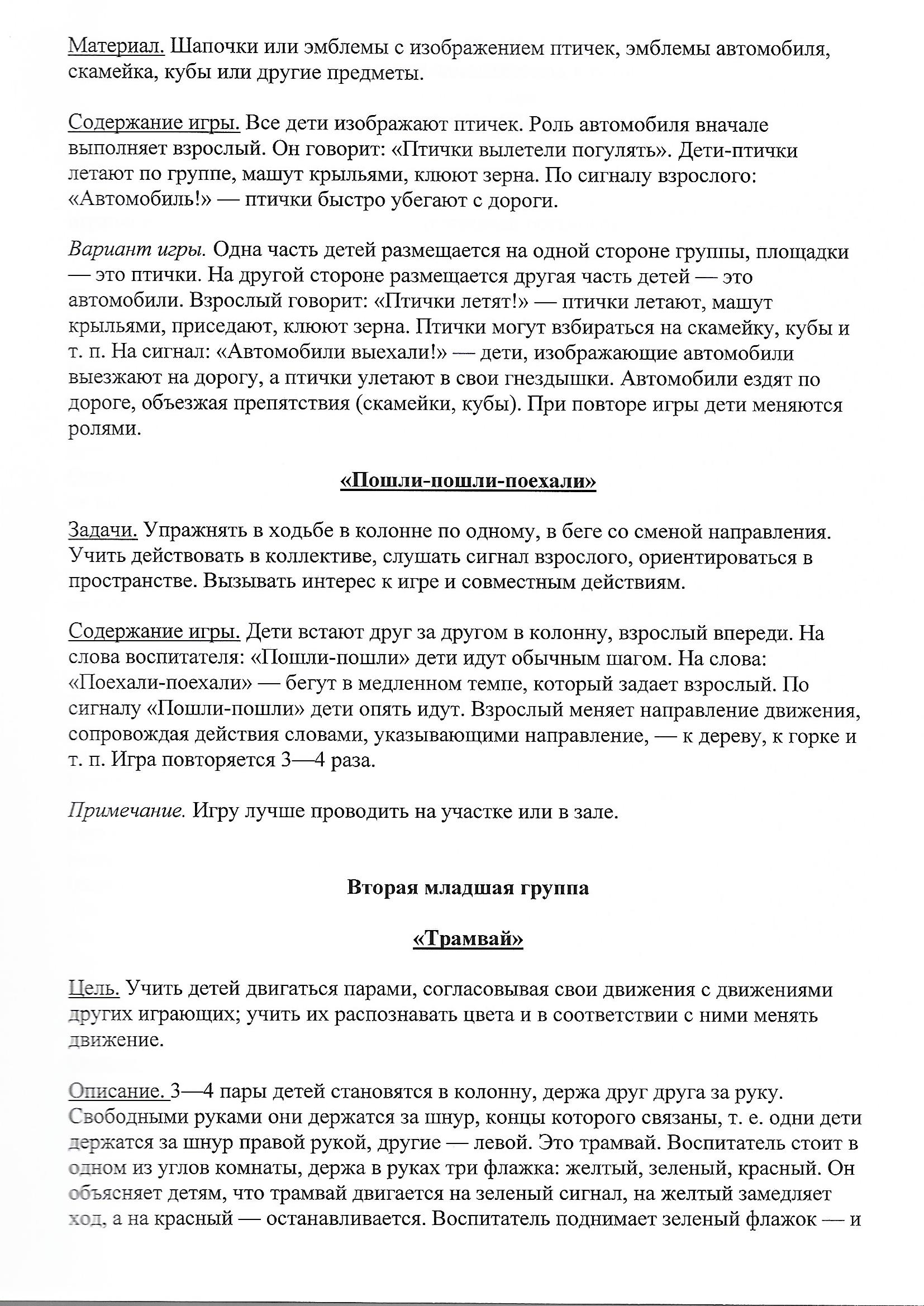 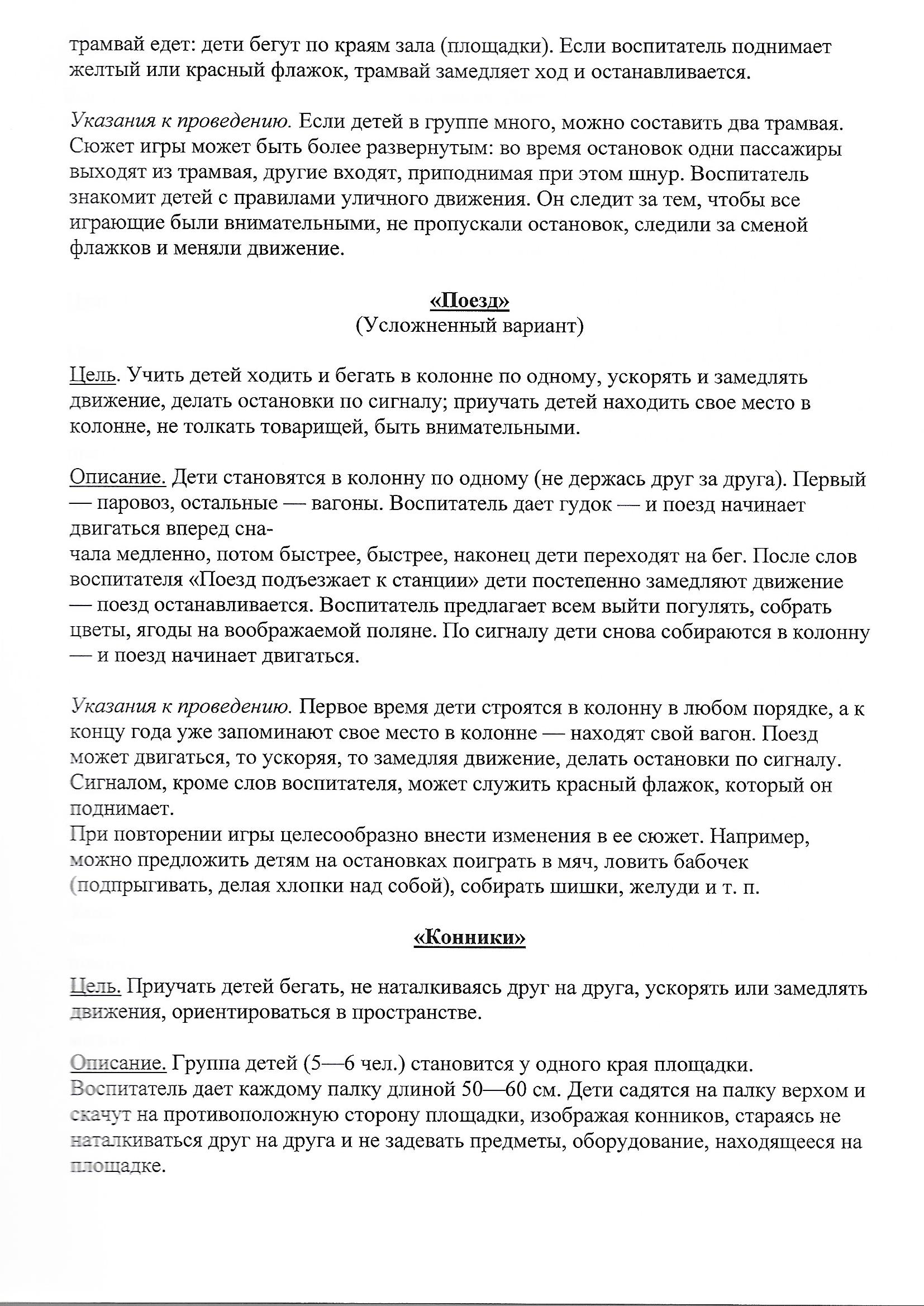 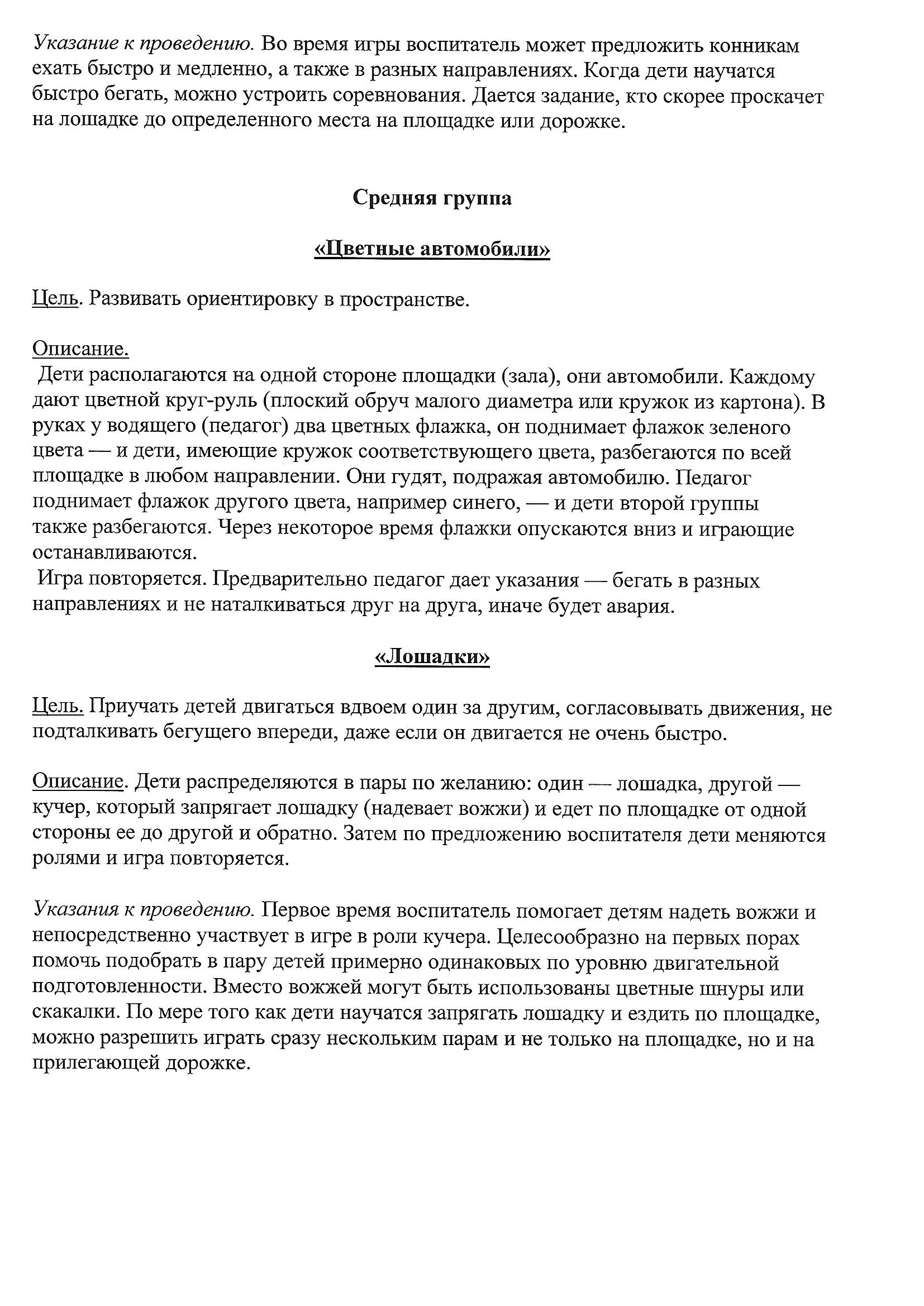 МесяцСодержание работыСентябрь1) АнкетированиеВыявление запросов, интересов, пожеланий родителей при организации воспитательно – образовательных услуг МДОУ.«Ваше мнение о ПДД»2) Вопрос о безопасности на дороге в рамках родительского собрания (ознакомление родителей с планом работы по предупреждению детского дорожно-транспортного травматизма (ДДТТ).)Октябрь1) Рекомендация на время прогулок: знакомить детей с улицей, проезжей частью, тротуаром для пешеходов.2) Консультация для родителей: «Безопасность детей - забота взрослых»Ноябрь1) Оформление папки-передвижки «Советы родителям в осенне-зимний период»2) Анкетирование родителей «Осторожно, дорога!»Декабрь1) Советы «Маленькие пешеходы»2) Оформление папки-передвижки «Зимняя дорога»Январь1) Консультация для родителей «Ребенок в автомобиле»2) Конкурс рисунков «Светофор – наш друг»Февраль1) Беседа: «Отражательные элементы»2)Индивидуальные беседы с родителями.Настроить родителей на  необходимость соблюдения правил на улице в темное время суток Март1) Советы для родителей «Поведение детей в общественном транспорте»2) Прогулки по городу, составление рассказов о родном городеАпрель1) Консультация по ПДД « О правилах дорожного движения детям»2) Индивидуальные беседы с родителями о том, как надо учить детей правильно вести себя на улицеМай1) Встреча с работниками ГИБДД (профилактика детского травматизма на дорогах города)2) Консультация: «Лето и дорога»